Maler for lokale regler 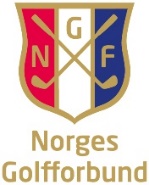 Gjelder fra 1. januar 2023			(Model Local Rules)Sist revidert 12. januar 2024:Lagt til E-13 IntroduksjonGolfreglene definerer Komiteen som personen eller gruppen som er ansvarlig for en konkurranse eller banen. Komiteen er viktig i forhold til om golf kan spilles etter reglene. Komiteer har et ansvar for banen fra dag til dag eller for en spesifikk konkurranse, og den må alltid forholde seg til golfreglene.Komiteen er ansvarlig for å bestemme om det skal innføres noen spesielle lokale regler, og må forsikre seg om at de er i henhold til prinsippene i golfreglene og i dette dokumentet (maler for lokale regler). En lokal regel er en modifisering av en golfregel eller en tilleggsregel Komiteen innfører for daglig spill eller i forbindelse med en konkurranse. En Komité kan bare innføre lokale regler som er beskrevet i dette dokumentet. Komiteen må sørge for at lokale regler er tilgjengelig for spillerne, på scorekort, på ark som deles ut, på en informasjonstavle, på banens/klubbens nettside eller på annen måte. NGF anbefaler at lokale regler publiseres på nett og at det trykkes/skrives ut en QR-kode på scorekort eller annet materiell som deles ut, hvor spillerne ledes til nettsiden hvor lokale regler er publisert.Når Komiteen vurderer å innføre en lokal regel skal den huske på følgende:Lokale regler har den samme status som en golfregel for den konkurransen eller banen, ogBruk av lokale regler bør begrenses mest mulig, og kan bare brukes for å ta høyde for situasjoner og prinsipper som er dekket i dette dokumentet.Til hver mal lokal regel er det beskrevet et formål. Les derfor grundig gjennom formålet til en lokal regel for å vurdere om den kan eller bør innføres.Komiteen må ikke forkorte tekstene i en lokal regel fordi den synes tekstene er for lange. Tekster som er forkortet eller skrevet om vil alltid miste viktig innhold og mening og vil være gjenstand for mistolkning.Nye lokale regler ble innført i 2019, deretter revidert fra 2023I forbindelse med innføringen av de moderniserte golfreglene i 2019 beskrev R&A en lang rekke maler til lokale regler (Model Local Rules). Mange av disse er nå revidert, og de mest relevante lokale regler til bruk på norske baner og i norske konkurranser er oversatt til norsk og listet opp nedenfor. For fullstendig oversikt over alle maler til lokale regler (Model Local Rules) utgitt av R&A henvises til fremgangsmåter for Komiteen del 8 (Committee Procedures section 8).Lokale regler som kan innføres i konkurranser inngår i følgende generelle kategorier:Definere banegrenser og andre områder på banen (Section 8A-8D)Definere spesielle fremgangsmåter for fritak (Section 8E),Definere unormale baneforhold og integrerte gjenstander (Section 8F),Bruk av spesielt utstyr (Section 8G),Hvem som kan gi råd til spillere (Section 8H),Når og hvor spillere kan trene (Section 8I),Fremgangsmåter ved spilleavbrudd (Section 8J),Retningslinjer for spilletempo (Section 8K),Scorekort (Section 8L),Lokale regler for spillere med funksjonsnedsettelser (Section 8M)Retningslinjer for å innføre lokale reglerLokale regler som ikke er i henhold til disse veiledningene og retningslinjene er ikke godkjente. En runde som er spilt med slike lokale regler innført anses ikke å ha blitt spilt etter golfreglene, og er dermed heller ikke en handicaptellende runde som kan bli registert i GolfBox.Før en lokal regel innføres, skal Komiteen vurdere følgende retningslinjer:Lokale regler har samme status som en golfregel, for konkurransen eller banen.Selv om Komiteen har betydelig myndighet etter golfreglene til å vedta lokale regler for å passe de spesielle behovene til en bane eller en konkurranse, skal komiteer bare bruke lokale regler for å håndtere typen av situasjoner som dekkes av formålserklæringene i del 8.En mal for en lokal regel kan enten vedtas i sin helhet eller kan tjene som et eksempel på hvordan en bestemt type lokal regel skrives. Men hvis en Komité endrer ordlyden i en mal til lokal regel for å passe de spesielle behovene til banen eller konkurransen, må den sikre at endringene er i samsvar med det uttalte formålet.Eksempler på endringer i en mal til lokal regel som passer med dette kravet inkluderer:Utvide bruken av mal lokal regel E4 (fritak fra luftehull) til å bli brukt for vertikal skjæring.Utvide bruken av mal lokal regel F-10 (skade fra dyr) til bunkere.Med mindre noe annet er oppgitt, er straffen for brudd på en lokal regel den generelle straffen.En Komité må ikke bruke en lokal regel for å sette en golfregel til side eller modifisere en golfregel, fordi den skulle ønske at en regel ikke var gjeldende eller var annerledes.Eksempler på lokale regler som ikke er godkjent inkluderer:Tillate bruk av ikke-godkjente køllerUtvide letetiden fra tre til fem minutterTillate at en spiller har flere enn én caddie.Regel 1.3c(3) sier at Komiteen ikke har myndighet til å illegge straffer på en annen måte enn det som er angitt i golfreglene. Derfor må en Komité ikke bruke en lokal regel som fjerner, modifiserer eller ilegger en annen straff.Eksempler på lokale regler som ikke vil vært godkjent:Fjerne straffen fra å spille fra feil utslagsområde hvis spilleren korrigerer feilen innen ett minutt.Redusere straffen for å slå et slag med en ikke-godkjent kølle fra diskvalifikasjon til den generelle straffenIlegge ett straffeslag for å unnlate å informere en annen spiller om at de er i ferd med å løfte en ball for å identifisere den.Når en lokal regel er basert på en mal til lokal regel kan Komiteen forespørre NGF om hjelp til å tolke den lokale regelen. Men, når Komiteen har skrevet sin egen lokale regel, er det Komiteen som må tolke den lokale regelen.Hvis en lokal regel er innført pga. en midlertidig situasjon (f. eks. ballplassering), bør den fjernes så snart situasjonen ikke lenger krever en slik lokal regel.Malene til lokale regler dekker situasjoner og problemer som så ofte oppstår at det er hensiktsmessig å ha en lokal regel for å ta høyde for dette. I noen tilfeller kan det være behov for en lokal regel som det ikke finnes en mal til i dette dokumentet. I slike tilfeller bør Komiteen skrive et utkast til en slik lokal regel og forelegge den for NGF for veiledning. Det er viktig at utkastet til en slik lokal er i henhold til formålsuttalelsene i golfreglene og i mal til lokale regler.For eksempel, å tillate fritak uten straff fra divothull på fairway er ikke i henhold til det sentrale prinsippet om å spille banen som du finner den og ballen som den ligger, slik det er beskrevet i formålet til regel 1.Hvis Komiteen tror at det er behov for en lokal regel som dette dokumentet ikke gir en mal til, fordi det er lokale forhold som er unormale, bør den konsultere NGF for veiledning. Hvis NGF anser at en slik lokal regel også kan være aktuell for en annen bane eller konkurranse, vil NGF legge den til i dette dokumentet, som en offisiell mal til en lokal regel.Som et generelt prinsipp, når en runde skal registreres som en handicaptellende runde er det påkrevd at runden er spilt etter golfreglene. Hvis Komiteen tillater spillere å spille på måter som avviker fra golfreglene kan ikke runden være handicaptellende. Dersom Komiteen er usikker bør den konsultere NGF.Tillegg til lokale reglerAlle baner har i utgangspunktet lokale regler som dekker ulike forhold i forbindelse med daglig spill. I forbindelse med en konkurranse vil det være behov for tilleggsregler (tillegg til lokale regler), som f.eks. bruk av golfbil, trening på banen før konkurransen eller mellom runder, spilletempo, utstyr, spilleradferd, når scorekortet er levert etc. Se også Fremgangsmåter for Komiteen del 5A (fastsette konkurransebestemmelsene).Hvordan bruke maler til lokale reglerAlle golfklubber må ha oppdaterte/reviderte lokale regler i henhold til dette dokumentet. Ellers kan det ikke spilles etter golfreglene på denne banen og det kan heller ikke spilles handicaptellende runder på denne banen. Akkurat på samme måte som at en runde ikke kan være handicaptellende hvis den ikke er spilt i samsvar med World Handicap System. Enhver klubb må ha:Lokale regler for daglig spill (banen).Lokale regler for konkurranser (klubbens regelkort) som både inneholder lokale regler for konkurransen(e) og generelle konkurransebestemmelser (annet enn det som legges inn i GolfBox).Veiledning/godkjenning av lokale reglerEn klubb som er usikker på:Hvordan klubbens lokale regler skal utformes/revideres Hva klubbens lokale regler skal inneholde og ikke skal eller kan inneholde, ellerHvordan en spesiell lokal regel skal skrivesoppfordres å kontakte NGF, som vil veilede og vurdere om en lokal regel er iht. golfreglene og dette dokumentet. Mal til lokale regler / Model Local RulesFor hver mal til lokal regel (Model Local Rule) er det beskrevet et formål. Det er viktig å lese formålet for å få en forståelse og forklaring på hvorfor en mal til en lokal regel er utformet og hvilke forhold som må være tilstede for at en slik lokal regel kan innføres. Hvert nummer og overskrift til en lokal regel (f.eks. A-1 Definere banens grenser) er linket til full tekst (på engelsk) i «Committee Procedures» (Fremgangsmåter for Komiteen) på R&As nettsider www.RandA.orgTekst skrevet i sort og kursiv beskriver formålet med den lokale regelen. Tekst i blått er den teksten som benyttes når Komiteen skriver lokale regler. Tekst i <tekst> i litt mørkere blå farge fylles ut/forklares av Komiteen, for eksempel på hvilket hull forholdet den lokale regelen beskriver og gjelder. A: Banegrenser og utenfor banenA-1	Vanlige måter å definere banens grenserFormål: Det er mange måter Komiteen kan definere banens grenser og det er ikke hensiktsmessig eller mulig å lage en komplett liste over lokale regler som kan brukes til dette formålet. Det er viktig å være tydelig og spesifikk når Komiteen definerer banegrenser i de lokale reglene. Den mest vanlige måten å definere grenser er ved å bruke staker, sprayede linjer og eksisterende gjerder. Det er ikke nødvendig å beskrive hver grense i de lokale reglene, men det er nyttig å beskrive hvilke metoder som er brukt for å definere grensene. Det anbefales å gi spesifikke detaljer når det kanskje ikke er visuelt opplagt hvordan grenser er definert, eller når det er brukt metoder som er mer sjeldne. Noen eksembler på hvordan disse kan beskrives er listet opp nedenfor:Utenfor banen er definert av:Utenfor banen er definert av <sett inn metoder for å definere utenfor banen, f. eks hvite staker, hvite linjer og gjerder>.Utenfor banen til venstre for <spesifiser hvilket hull> er definert av bane-siden av de hvite linjene.Utenfor banen på <spesifiser hvilket hull> er definert av <beskriv hva>.Treningsområdet mellom <spesifiser hvilke hull> er utenfor banen, som definert av gjerdet rundt området.Se delene 2A og 5B(1) for mer informasjon om å definere utenfor banen.A-2	Klargjøre grense når vegg, vei eller en annen gjenstand definerer banens grense.Formål: Definisjonen av «utenfor banen» klargjør at når en grense er definert av en vegg, en vei eller av andre gjenstander, bør Komiteen definere grensen. Avhengig av veggens utforming eller tilstand kan det være gode grunner til å definere grensen til å være på den andre siden av veggen eller alternativt bruke bane-siden av veggen som grense.Mal lokal regel A-2.1Banesiden til <identifiser gjenstand, f. eks. enhver vegg eller enhver vei> definerer banens grense.Mal lokal regel A-2.2En ball er utenfor banen når den er i ro på den andre siden av enhver vegg/vei som definerer banens grense.Mal lokal regel A-2.3Grensen på <spesifiser hull> er definert av <beskriv gjenstanden>.A-3	Grensegjerde som skal behandles på en annen måteFormål: Når banegrensen er definert av et gjerde, er banegrensen definert av linjen mellom banesidepunktene av gjerdestolpene på bakkenivå (unntatt vinklede støttestolper, og disse gjerdestolpene er utenfor banen. Men Komiteen kan behandle et grensegjerde på en annen måte på grunn av gjerdets egenart, eller på grunn av vegetasjon rundt gjerdet. Komiteen kan ikke endre hvordan grensen er definert i forhold til bruk av en linje eller en stake.Mal lokal regel A-3En ball er utenfor banen når den er på den andre siden av gjerdet <spesifiser hvilke hull> på bakkenivå (unntatt vinklede støttestolper).A-4	Utenfor banen mellom to hullFormål: I forhold til banedesign og av sikkerhetsmessige grunner kan Komiteen velge å angi at en del av banen er utenfor banen under spill av et spesielt hull.Utenfor banen kan også brukes på et vinklet hull («dogleg») for å hindre spillere fra å slå over vinkelen ved å spille en ball til en fairway på et annet hull. En lokal regel som angir at en ball er utenfor banen hvis den krysser en grense, selv om den krysser grensen tilbake og kommer til ro på den samme del av banen, er ikke tillatt. Dette siden en ball bare er utenfor banen når den kommer til ro utenfor banen.Mal lokal regel A-4Under spill av hull <spesifiser hvilke hull>, er <beskriv hvilken del eller side > av hullet definert med <spesifiser gjenstand for å definere utenfor banen, f. eks. hvite staker> utenfor banen.Disse <sett inn gjenstandenene brukt til å definere utenfor banen, f.eks. hvite staker> anses som grensegjenstander under spill av <spesifiser hvilke hull>. For alle andre hull er de uflyttbare hindringer.A-5	Utenfor banen når offentlig eller privat vei går over banenFormål: Når en offentlig eller privat vei går over en bane er den vanligvis definert som utenfor banen. Dette kan gjøre det mulig for en ball spilt fra én side av veien å komme til ro inne på banen på den andre siden av veien, selv om den ballen ville vært utenfor banen hvis den kom til ro på selve veien.Hvis Komiteen tror at det er urettferdig eller farlig å behandle disse situasjonene forskjellig, kan den innenføre en lokal regel som sier at en ball spilt fra den ene siden av veien, og som kommer til ro på den andre siden av den veien, er utenfor banen.Hvis en vei krysser et spesifikt hull hvor spillerne må spille fra den ene siden over til den andre siden ved normalt spill, skal Komiteen spesifisere at denne lokale regelen ikke gjelder for den veien ved spill av det hullet.Mal lokal regel A-5En ball som kommer til ro på eller på den andre siden av <beskriv veien eller hvilke hull den kommer i spill> er utenfor banen, selv om den kommer til ro på en annen del av banen som er inne på banen på andre hull.A-6	Staker som viser utenfor banenFormål: Når utenfor banen er definert av en malt linje på grunnen, en grøft eller på en annen måte som ikke er så enkelt å se fra avstand, kan Komiteen plassere staker langs grensen slik at spillere kan se hvor banegrensen er fra avstand.Grensegjenstander kan ikke flyttes og spillere får ikke fritak fra grensegjenstander, men Komiteen kan gi fritak fra disse stakene gjennom følgende lokale regel, som også skal klargjøre statusen til disse stakene.Det anbefales at slike staker er noe annerledes enn andre grensestaker på banen, f. eks. kan hvite staker med sort topp brukes til dette formålet.Mal lokal regel A-6Der hvor en grense er definert av <spesifiser grense, f. eks. hvitmalt linje på grunnen> er hvite staker med sort topp utplassert for synlighet. Disse stakene er <flyttbare/uflyttbare> hindringer.B: StraffeområderB-1	StraffeområderFormål: Det er mange måter Komiteen kan merke straffeområder på banen og det er ikke hensiktsmessig eller mulig å lage en komplett liste over lokale regler som kan brukes til dette formålet. Det er viktig å være tydelig og spesifikk når Komiteen definerer straffeområder i de lokale reglene. Selv om det er god praksis å merke grensene til straffeområder ved å bruke staker eller linjer, er det noen ganger at grensen til et straffeområde kan defineres av fysiske kjennetegn eller ved å beskrive grensen med ord. Dette må bare gjøres når det ikke vil være forvirring om hvor grensen til straffeområdet starter.Noen eksempler på hvordan dette kan skrives er:Gule straffeområder defineres av gule merker/staker og/eller linjer.Røde straffeområder defineres av røde merker/staker og/eller linjer. Der både merker/staker og linjer finnes, er det linjen som definerer grensen.Det røde straffeområdet på <spesifiser hvilket hull> strekker seg til og sammenfaller med grensen for utenfor banen.Det røde straffeområdet på <spesifiser hvilket hull> merket bare på den ene siden strekker seg uendelig.Der en kunstig vegg omgir grensen til et vann eller annen vannkilde er straffeområdet definert av veggens utside.Når det er mulig at et straffeområde er i spill på flere enn ett hull, kan Komiteen velge å definere det som et gult straffeområde under spill av ett hull for å ivareta utfordringen på det hullet. Men en lokal regel kan innføres for å definere straffeområdet som rødt ved spill på alle andre hull, hvor sideveis fritak er hensiktsmessig.Ved spill av <spesifiser hvilket hull> spilles det gule straffeområdet på <spesifiser det andre hullet/hullene> som et rødt straffeområde.Det gule straffeområdet på <spesifiser hvilket hull> spilles som et rødt straffeområde ved spill på alle andre hull.Hvis Komiteen ønsker at et straffeområde merket som et rødt straffeområde skal spilles som et gult straffeområde ved spill fra utvalgte utslagssteder, kan følgende tekst benyttes:Ved spill fra <spesifiser hvilket utslagssted på hvilket hull> spilles det røde straffeområdet <spesifiser hvor> som et gult straffeområde.B-2	Fritak på motsatt side av rødt straffeområdeFormål: Regel 17.1 gir en spiller muligheten til å ta sideveis fritak eller fritak i flagglinjen basert på der deres ball sist krysset grensen til et rødt straffeområde. Men i noen tilfeller (for eksempel på grunn av plasseringen av det røde straffeområdet rett ved siden av en banegrense) kan disse alternativene medføre at spilleren ikke har noen rimelige muligheter annet enn å ta slag-og-lengde fritak.Komiteen kan innføre en lokal regel som tillater sideveis fritak på den motsatte siden av det røde straffeområdet, som en ekstra fritaksmulighet etter regel 17.1d. Når det vurderes en lokal regel for å tillate ytterligere fritak:Komiteen bør vurdere å innføre den lokale regelen i situasjoner der en spiller kan få en urettmessig stor ulempe hvis den ikke ble innført. To slike eksempler er:Når en banegrense faller sammen med grensen til et straffeområde langs siden av et hull, slik at hvis en ball sist krysset inn i straffeområdet på banegrensesiden, vil spilleren sannsynligvis ikke ha noen annen realistisk fritaksmulighet enn å gå tilbake å spille på nytt etter slag og lengde.Der utformingen av straffeområdet er slik at det kan være tvil om hvor ballen sist krysset inn i straffeområdet, og når avgjørelsen på hvilken side av straffeområdet ballen sist krysset, har en betydelig innvirkning på hvor fritak skal tas. Dette gjelder hvis et relativt smalt straffeområde er avgrenset av busker eller tykk rough på den ene siden og fairway på den andre.Det anbefales at Komiteen spesifiserer plasseringen av spesifikke straffeområder som den lokale regelen gjelder for, i stedet for å anvende den for alle røde straffeområder på banen. Denne lokale regelen skal ikke brukes for å tillate en spiller å bruke dette alternativet for fritak på motsatt side for å komme seg over et rødt straffeområde til et mer gunstig sted enn det som er tilgjengelig hvis bare vanlig sideveis fritak etter regel 17.1d brukes.Der dette alternativet er tilgjengelig, kan det også være ønskelig å merke straffeområdene på en spesiell måte, for eksempel å sette opp staker med en topp av en annen farge, der hvor denne ekstra fritaksmuligheten er tilgjengelig, og dette bør oppgis i den lokale regelen.I stedet for å bruke denne lokale regelen, kan Komiteen etablere én eller flere droppesoner (se mal til lokal regel E-1).Mal lokal regel B-2.1Hvis en spillers ball er i et straffeområde, inkludert når det er kjent eller så godt som sikkert at den er i et straffeområde selv om den ikke er funnet, kan spilleren ta fritak ved å bruke en av mulighetene i regel 17.1d, hver med ett straffeslag.Eller, hvis ballen sist krysset grensen til det røde straffeområdet på <spesifiser hvilket hull og sted>, har spilleren en ekstra fritaksmulighet og kan med ett straffeslag droppe den opprinnelige ballen eller en annen ball på motsatt side av straffeområdet:Referansepunkt: Det anslåtte punktet på motsatt side av straffeområdet som er like langt fra hullet som det anslåtte punktet der den opprinnelige ballen sist krysset grensen til det røde straffeområdet. Slik at en rett linje mellom disse to anslåtte punktene ikke krysser hverandre utenfor straffeområdet.Størrelse på fritaksområde målt fra referansepunkt: To køllelengder, men med følgende begrensninger:Begrensninger for plassering av fritaksområde:Må ikke være nærmere hullet enn referansepunktet, ogKan være i hvilket som helst område på banen unntatt det samme straffeområdet, menHvis flere enn ett område på banen er innenfor to køllelengder fra referansepunktet, må ballen komme til ro i fritaksområdet i det samme område på banen som ballen først berører når droppet i fritaksområdet.Straff for å spille ball fra et feil sted ved brudd på lokal regel: Generell straff etter regel 14.7a.Mal lokal regel B-2.2Mal lokal regel B-2.1 gjelder, men med følgende endring i andre avsnitt:Eller hvis ballen sist krysset grensen til et rødt straffeområde som sammenfaller med en banegrense, har spilleren en ekstra fritaksmulighet og kan med ett straffeslag droppe den opprinnelige ballen eller en annen ball på motsatt side av straffeområdet.B-3	Provisorisk ball for ball i et straffeområdeFormål: Etter regel 18.3 har en spiller ikke lov til å spille en provisorisk ball hvis det er kjent eller så godt som sikkert at deres ball er i et straffeområde.Men i spesielle tilfeller kan størrelsen, utformingen eller plasseringen av et straffeområde være slik at:Spilleren ikke kan se om ballen er i straffeområdet,Det ville være urimelig forsinkelse av spillet hvis spilleren måtte først gå frem for å se etter ballen for så å gå tilbake for å spille en annen ball, enten med straff for slag og lengde eller en annen mulighet etter regel 17, ogHvis den opprinnelige ballen ikke er funnet, ville det være kjent eller så godt som sikkert at ballen er i straffeområdet.I slike situasjoner, for å spare tid, kan Komiteen velge å modifisere regel 18.3:Regel 18.3a er modifisert for å tillate spilleren å spille en provisorisk ball etter regel 17.1d(1), regel 17.1d(2) eller, for et rødt straffeområde, regel 17.1d(3).Reglene 18.3b og 18.3c er modifisert for å angi at en slik provisorisk ball må eller kan bli spilt eller oppgitt, som angitt i malen til lokal regel.Mal lokal regel B-3Hvis en spiller ikke vet om deres ball er i straffeområdet <spesifiser sted> kan spilleren spille en provisorisk ball etter regel 18.3, som er modifisert på følgende måte: Ved spill av den provisoriske ballen kan spilleren bruke slag-og-lengde fritaksmuligheten (se regel 17.1d(1)), fritak i flagglinjen (se regel 17.1d(2)) eller, hvis det er et rødt straffeområde, sideveis fritaksmulighet (se regel 17.1d(3)). Hvis en droppesone er tilgjengelig for dette straffeområdet (se mal lokal regel E-1), kan spilleren også bruke den fritaksmuligheten.Så snart spilleren har spilt en provisorisk ball etter denne regelen, kan de ikke bruke andre muligheter etter regel 17.1 relatert til den opprinnelige ballen.I å avgjøre når den provisoriske ballen blir spillerens ball i spill eller hvis den må eller kan bli oppgitt, gjelder regel 18.3c(2) og 18.3c(3) unntatt at: Når opprinnelig ball er funnet i straffeområde innen tre minutter letetid: Spilleren kan velge enten å:Fortsette å spille den opprinnelige ballen som den ligger i straffeområdet, i hvilket tilfelle den provisoriske ballen ikke må spilles. Alle slag med den provisoriske ballen før den ble oppgitt (inkludert slag slått og alle straffeslag kun ved spill av den ballen) teller ikke, ellerFortsette å spille den provisoriske ballen, i hvilket tilfelle den opprinnelige ballen ikke må spilles.Når opprinnelig ball ikke er funnet innen tre minutter letetid eller det er kjent eller så godt som sikkert at den er i straffeområde: Den provisoriske ballen blir spillerens ball i spill.Straff for brudd på lokal regel: Generell straffB-4	Definere åpent vannløp som del av generelt områdeFormål: Hvis et åpent vannløp normalt ikke inneholder vann (slik som en dreneringsgrøft eller et avrenningsområde som er tørt unntatt når det regner ofte), kan Komiteen definere dette området som del av det generelle området.Komiteen kan også velge å merke et slikt område som et straffeområde på tider av året når det inneholder vann, eller la det være som en del av det generelle området, og at vannet som da samles der anses som midlertidig vann.Men områder som normalt inneholder vann bør alltid være merket som et straffeområde.Se mal lokal regel F-20 for når det åpne vannløpet kan være definert som et unormalt baneforhold.Mal lokal regel B-4.1Det åpne vannløpet <beskriv hvor det er, f.eks. grøften…> anses som en del av det generelle området og ikke som et straffeområde.Mal lokal regel B-4.2Alle åpne vannløp <beskriv hvilke og hvor og hvordan de er> anses som del av det generelle området og ikke som et straffeområde.B-5	Spesialfritak når straffeområde er ved siden av bunkerFormål: Det kan være noen hull hvor deler av grensen til et rødt straffeområdet er så nær en bunker at en spiller som tar sideveis fritak etter regel 17.1d(3) må droppe en ball i bunkeren.I et slikt tilfelle kan Komiteen velge å gi en ekstra fritaksmulighet ved at spilleren, med ett straffeslag, tar fritak i en droppesone som ligger i det generelle området.Mal lokal regel B-5Denne lokale regelen tillater bruk av en droppesone som en ekstra fritaksmulighet når:En spillers ball er i straffeområdet <identifiser sted>, inkludert når det er kjent eller så godt som sikkert at den er i straffeområdet, selv om den ikke er funnet, <og, hvis aktuelt><Forklar hvor ballen må krysse grensen til straffeområdet, slik som mellom to spesielt merkede staker>.I det tilfellet har spilleren følgende tre fritaksmuligheter, hvert med ett straffeslag:Spilleren kan ta fritak etter en av mulighetene i regel 17.1d, ellerSom en tilleggsmulighet, kan spilleren droppe den opprinnelige ballen eller en annen ball i den nærmeste droppesonen fra punktet der ballen sist krysset grensen til det røde straffeområdet og som ikke er nærmere hullet enn det punktet. Droppesonen er et fritaksområde etter regel 14.3.Straff for å spille ball fra et feil sted ved brudd på lokal regel: Generell straff etter regel 14.7a.C: BunkereC-1	Klargjøre grense til bunkerFormål: Når det kan være vanskelig å fastslå bunkergrensen  pga. slitasje, eller når bunkere går over i områder med sand som er i det generelle området eller i et straffeområde, kan Komiteen ha behov for å definere bunkergrensen. Noen eksempler på hvordan dette kan gjøres er omtalt nedenfor:Grensen til bunkeren <spesifiser plassering og hull, for eksempel til venstre for greenen på hull 15> er definert av utsiden av de <sett inn farge> stakene på bakkenivå, og stakene står i bunkeren. Stakene er flyttbare hindringer.Grensen til bunkeren <spesifiser plassering og hull> er definert av <spesifiser fargen> på den malte linjen i sanden.Grensen til bunkeren til høyre for <spesifiser plassering og hull> er definert av streken som er laget i sanden.Ethvert område med sand som har blitt preparert (for eksempel rakt) anses å være del av en bunker.Se 2D og 5B(3) for mer informasjon om bunkere.C-2 Endre statusen til områder med sandFormål: Definisjonen av «bunker» spesifiserer at en Komité kan definere et preparert område med sand som en del av det generelle området eller definere et ikke-preparert område med sand som en bunker, med en lokal regel.Mal lokal regel C-2.1Definere et preparert område med sand som en del av det generelle området:Det preparerte området med sand <spesifiser hull eller plassering> er en del av det generelle området og er ikke en bunker.Mal lokal regel C-2.2Definere et ikke-preparert område med sand som en bunker:Det ikke-preparerte området med sand <spesifiser hull eller plassering> er en bunker og ikke en del av det generelle området.C-3 Avklare statusen til materiale som ligner på sand når materialet ikke er i en bunkerFormål: Bunkere på en bane inneholder noen ganger materiale som ligner på sand, slik som knuste skjell eller lavastøv. Slikt materiale anses som sand i forbindelse med regel 12. (Se definisjonen av «bunker»).Komiteen kan velge å anse slikt materiale som sand også hvor som helst ellers på banen.Mal lokal regel C-3<Spesifiser hvilket materiale det er snakk om> brukt til å fylle bunkere anses som sand, både i en bunker og hvor som helst ellers på banen. Dette betyr at dette materialet ikke er løse naturgjenstander. En spiller må ikke forbedre forholdene som påvirker slaget ved å fjerne dette materialet, unntatt når det er på puttinggreenen (se regel 13.1c(1)).C-4 Erklære treningsbunkere til å være en del av det generelle områdetFormål: Når bunkere innenfor banegrensene blir brukt til trening, mister de ikke automatisk sin status som bunkere. Men forholdene i treningsbunkere kan være dårlige, siden spillere sjelden raker dem. Hvis Komiteen ønsker å gi fritak uten straff fra disse, må de defineres eller merkes som grunn under reparasjon, som betyr at de blir en del av det generelle området, hvor spillere tillates å ta fritak uten straff utenfor bunkeren.Mal lokal regel C-4Treningsbunkeren plassert <spesifiser hvor> er grunn under reparasjon og er en del av det generelle området. Fritak uten straff kan tas etter regel 16.1b.D: PuttinggreenerD-1	Klargjøre grensen til puttinggreenFormål: Noen ganger kan det være vanskelig for en spiller å fastslå om ballen er på puttinggreenen fordi det ikke er noen merkbar forskjell på høyden til gresset på puttinggreenen sammenlignet med gresset på fringen. I slike tilfeller kan Komiteen velge å definere puttinggreenens grenser med en malt linje eller prikker.Mal lokal regel D-1Grensene til puttinggreenene er definert av <spesifiser farge eller linjer/prikker>. Prikkene/linjene er <på/utenfor> puttinggreenen og det er ikke fritak uten straff fra linjene/prikkene.D-2	Statusen til puttinggreen når provisorisk green brukesFormål: Noen ganger kan en puttinggreen på et hull ikke brukes, for eksempel på grunn av dårlig vær, eller av andre grunner som reparasjon eller vedlikehold. Når dette er tilfellet kan Komiteen ønske å etablere en provisorisk green og innføre en lokal regel som definerer denne som puttinggreenen som brukes på det hullet. Puttinggreenen som har blitt erstattet av en provisorisk green blir automatisk en feil green fordi den ikke lenger er puttinggreenen på hullet spilleren spiller.Mal lokal regel D-2Provisorisk green er brukt som puttinggreen på hull <sett inn hullnummer> som definert av <sett inn beskrivelse, for eksempel områder på fairway omgitt av hvite linjer>. Enhver puttinggreen som er erstattet av en provisorisk green er en feil green og ved påvirkning må fritak uten straff tas etter regel 13.1f.Straff for å spille ball fra et feil sted ved brudd på lokal regel: Generell straff etter regel 14.7a.E: Spesielle fremgangsmåter for fritakE-1	DroppesonerFormål: En droppesone er et spesielt fritaksområde som kan innføres av Komiteen. Ved fritak i en droppesone må spilleren droppe en ball i droppesonen og ballen må komme til ro i droppesonen. Droppesoner bør vurderes når det er praktiske problemer for spillere å bruke de vanlige fritaksmulighetene etter en regel, slik som:Regel 13.1f - Feil greenRegel 16.1 - Unormale baneforhold (inkludert uflyttbare hindringer)Regel 16.2 - Farlig situasjon med dyrRegel 17 - StraffeområderRegel 19 - Uspillbar ballMal lokal regel E-5 - Alternativ til slag og lengde for mistet ball eller ball utenfor banenMal lokal regel F-23 - Midlertidig uflyttbare hindringerFølgende punkter gjelder ved dropp av en ball i en droppesone:Spilleren behøver ikke stå i droppesonen ved dropp av ballenNår en spiller bruker en droppesone er fritaksområdet definert av den droppesonen og ballen må droppes i og komme til ro i droppesonen (se regel 14.3)Hvis droppesonen er definert av en linje på bakken, er linjen i droppesonen.Komiteen kan tilrettelegge flere enn én droppesone i visse situasjoner, slik som for et stort straffeområde. Når dette er tilfellet, bør Komiteen spesifisere hvilken droppesone som skal brukes, slik som den nærmeste droppesonen, eller den nærmeste droppesonen ikke nærmere hullet.Se del 2I for mer informasjon om droppesoner.Maler for lokale regler gis for to av de mest vanlige bruk av droppesoner, men de kan tilpasses de andre reglene som er nevnt ovenfor.Mal lokal regel E-1.1Denne malen til lokal regel dekker eksempelet med en droppesone brukt som en ekstra fritaksmulighet fra et straffeområde.Hvis en spillers ball er i straffeområdet <spesifiser stedet>, inkludert når det er kjent eller så godt som sikkert at den er i det straffeområdet, selv om den ikke er funnet, har spilleren følgende fritaksmuligheter, hvert med ett straffeslag:Spilleren kan ta fritak etter regel 17.1, ellerSom en ekstra mulighet, kan spilleren droppe den opprinnelige ballen eller en annen ball i droppesonen <beskriv hvordan droppesonen er definert og hvor den er plassert>. Droppesonen er et fritaksområde etter regel 14.3.Straff for å spille ball fra et feil sted ved brudd på lokal regel: Generell straff etter regel 14.7a.Mal lokal regel E-1.2Denne malen til lokal regel dekker eksempelet med en droppesone brukt som en ekstra fritaksmulighet fra et unormalt baneforhold slik som et stort område med grunn under reparasjon.Hvis en spillers ball er i GUR <spesifiser stedet>, inkludert når det er kjent eller så godt som sikkert at en ball som ikke er funnet er i GUR, har spilleren følgende fritaksmuligheter:Spilleren kan ta fritak uten straff etter regel 16.1, ellerSom en ekstra mulighet, kan spilleren ta fritak uten straff ved å droppe den opprinnelige ballen eller en annen ball i droppesonen <beskriv hvordan droppesonen er definert og hvor den er plassert>. Droppesonen er et fritaksområde etter regel 14.3.Straff for å spille ball fra et feil sted ved brudd på lokal regel: Generell straff etter regel 14.7a.Mal lokal regel E-1.3Denne mal til lokal regel dekker eksempelet med en droppesone brukt som den eneste fritaksmuligheten tilgjengelig (annet enn slag og lengde) for å ta fritak fra et straffeområde, men kan tilpasses de andre reglene som er nevnt ovenfor.Hvis en spillers ball er i straffeområdet <spesifiser stedet>, inkludert når det er kjent eller så godt som sikkert at den er i straffeområdet, selv om den ikke er funnet, har spilleren følgende fritaksmuligheter, hvert med ett straffeslag:Spilleren kan ta slag-og-lengde fritak etter regel 17.1d(1), ellerSpilleren kan droppe den opprinnelige ballen eller en annen ball i droppesonen <beskriv hvordan droppesonen er definert og hvor den er plassert>. Droppesonen er et fritaksområde etter regel 14.3.Spilleren kan ikke ta fritak etter reglene 17.1d(2) eller 17.1d(3). Straff for å spille ball fra et feil sted ved brudd på lokal regel: Generell straff etter regel 14.7a.E-2	Rengjøre ballFormål: Når baneforholdene kan medføre at jord festes til ballen, kan Komiteen velge å tillate spilleren å markere, løfte, rengjøre og plassere ballen tilbake i det generelle området. Slikt fritak bør begrenses til de deler av banen som er nødvendig.Selv om den lokale regelen for ballplassering (mal lokal regel E-3) er utformet for bare å bli brukt i områder klippet i fairwayhøyde eller lavere i generelt område, kan denne lokale regelen brukes i hele det generelle området eller begrenses til spesifikke områder. Komiteen kan velge å bruke både lokal regel om ballplassering i fairway og rengjøring av ball ellers i generelt område.Det er ikke tillatt å innføre denne lokale regel etter at spill i en slagspillrunde har startet. Om dette gjøres skulle det tillate spillere som har flere hull igjen å spille fordelen ved å bruke den over lengre tid. Den lokale regelen kan innføres mellom to hull etter at en match har startet siden begge spillerne har like stor fordel av den. For veiledning om når og hvordan denne lokale regelen kan bli brukt for scorer innlevert for handicapformål (for eksempel om den må begrenses til kun fairway), se handicapbestemmelsene.Mal lokal regel E-2Når en spillers ball ligger i <spesifiser området, slik som i det generelle området, på hull 6, i generelt område klippet i fairwayhøyde eller lavere, etc.> kan ballen løftes, rengjøres og plasseres tilbake uten straff. Spilleren må markere ballen før den løftes (se regel 14.1), og ballen må plasseres tilbake på sitt opprinnelige punkt (se regel 14.2).Straff for å spille ball fra et feil sted ved brudd på lokal regel: Generell straff etter regel 14.7a.E-3	BallplasseringFormål: Når midlertidige unormale baneforhold kan påvirke spill på like vilkår, kan de berørte deler av banen defineres som grunn under reparasjon. Men uønskede forhold slik som snøvær, vårløsning, langvarig regn eller ekstrem varme kan noen ganger skade banen eller forhindre bruk av tunge gressklippere. Når slike forhold finnes på mange steder på banen kan Komiteen velge å innføre en midlertidig lokal regel om «ballplassering» for å legge til rette for spill på like vilkår eller for å beskytte fairwayer. En slik lokal regel bør tas bort så snart forholdene tillater det.Bruk av denne lokale regelen utenfor fairway i generelt område anbefales ikke da den kan medføre at en spiller får fritak uten straff fra områder hvor en ball ellers kan være uspillbar (slik som i områder med busker eller trær).Når våte forhold medfører at jord festes til ballen, kan Komiteen innføre lokal regel E-2 (rengjøre ball) i stedet for denne lokale regelen (ballplassering). Det er ikke tillatt å innføre denne lokale regel etter at spill i en slagspillrunde har startet. Om dette gjøres skulle det tillate spillere som har flere hull igjen å spille fordelen ved å bruke den over lengre tid. Den lokale regelen kan innføres mellom to hull etter at en match har startet siden begge spillerne har like stor fordel av den.For veiledning om når og hvordan denne lokale regelen kan bli brukt for scorer innlevert for handicapformål (inkludert størrelsen på fritaksområdet og om den bare kan bli brukt i fairway), se handicapbestemmelsene. Mal lokal regel E-3Når noen del av en spillers ball berører en del av det generelle området klippet i fairwayhøyde eller lavere <eller identifiser et spesifikt område slik som fairway på hull 6>, kan spilleren ta fritak uten straff én gang ved å plassere den opprinnelige ballen eller en annen ball i og spille fra dette fritaksområdet:Referansepunkt: Punktet til den opprinnelige ballen.Størrelse på fritaksområde målt fra referansepunktet: <Spesifiser størrelse på fritaksområde, slik som én køllelengde, ett scorekort eller 15 cm> fra referansepunktet, men med følgende begrensninger:Begrensninger for plassering av fritaksområde:Må ikke være nærmere hullet enn referansepunktet, ogMå være i det generelle området.Etter denne lokale regel må spilleren velge et punkt for å plassere ballen og bruke fremgangsmåten for å plassere en ball tilbake etter regel 14.2b(2) og 14.2e. Men, med det formål å bruke regel 14.2e – spilleren har bare valgt punktet hvor ballen skal plasseres når ballen har blitt lagt ned, og spilleren har sluppet ballen med den hensikt at den ballen skal være i spill.Etter at en ball har blitt plassert og er i spill etter denne lokale regelen, hvis spilleren deretter fortsetter etter en annen regel som gir fritak, kan denne lokale regelen bli brukt på nytt.Straff for å spille ball fra et feil sted ved brudd på lokal regel: Generell straff etter regel 14.7a.E-4	Fritak fra luftehullFormål: Luftehull inngår ikke i betydningen av hull laget av banemannskap eller «skade på puttinggreenen» i regel 13.1c. Dette betyr at spillere ikke tillates å reparere dem på puttinggreenen eller ta fritak fra dem uten straff i generelt område eller på puttinggreenen, men slike hull kan påvirke den riktige måten å spille spillet. Hvis Komiteen erklærer luftehull som grunn under reparasjon kan en spiller finne det upraktisk eller umulig å få fullt fritak.Derfor kan Komiteen, når luftehull i vesentlig grad kan påvirke ballens leie, velge å gi fritak for en ball som ligger i eller berører et luftehull. Denne lokale regelen bør tas bort så snart luftehullene ikke lenger har vesentlig påvirkning.Mal lokal regel E-4	Hvis en spillers ball ligger i eller berører et luftehull:Ball i generelt område. Spilleren kan ta fritak etter regel 16.1b. Hvis ballen kommer til ro i et annet luftehull kan spilleren ta fritak på nytt etter denne lokale regelen.Ball på puttinggreen. Spilleren kan ta fritak etter regel 16.1d.Men det er ikke påvirkning hvis luftehullet bare påvirker spillerens slagstilling eller område for planlagt sving, eller på puttinggreenen, på spillerens spillelinje.Straff for å spille ball fra et feil sted ved brudd på lokal regel: Generell straff etter regel 14.7a.E-5	Alternativ til slag og lengde for mistet ball eller ball utenfor banenFormål: Når en provisorisk ball ikke er spilt, kan det oppstå store problemer med spilletempoet når en spiller må ta fritak med slag og lengde for en ball som er utenfor banen eller ikke kan bli funnet. Formålet med denne lokale regelen er å tillatte Komiteen å gi en ekstra fritaksmulighet som tillater en spiller å spille videre uten å gå tilbake til stedet for det forrige slaget.Denne lokale regelen er passende for daglig spill når golfere spiller selskapsrunder eller sine egne vennekonkurranser. Denne lokale regelen er ikke passende for konkurranser begrenset til elitespillere (slik som konkurranser for profesjonelle eller eliteamatører). Denne lokale regelen påvirker ikke en rundes status som handicaptellende.Når Komiteen har innført en slik lokal regel for daglig spill, og fjerner den før en konkurranse, må den forsikre seg om at alle spillere er klar over dette før spillet i konkurransen begynner.Komiteen kan innføre en slik lokal regel for spill på alle hull på banen eller bare for ett, to eller flere spesifikke hull hvor det kan være spesielt hensiktsmessig (som for eksempel hvor spillere ikke kan se landingsområdet og derfor ikke kan vite om det bør spilles en provisorisk ball eller ikke). Denne muligheten tillater spilleren å droppe i et stort område mellom punktet der ballen er anslått å ha kommet til ro eller er utenfor banen og grensen for fairway på hullet som spilles, som ikke er nærmere hullet.Spilleren får to straffeslag ved bruk av denne fritaksmuligheten. Dette betyr at fritaket er sammenlignbart med hva som kunne vært oppnådd hvis spilleren hadde tatt slag-og-lengde fritak.Denne lokale regelen kan ikke brukes for en uspillbar ball eller for en ball som er kjent eller så godt som sikkert å være i et straffeområde. Hvis en provisorisk ball er spilt og hverken den opprinnelige ballen eller den provisoriske ballen er funnet, da kan den lokale regelen bli brukt for den provisoriske ballen som ikke kan finnes.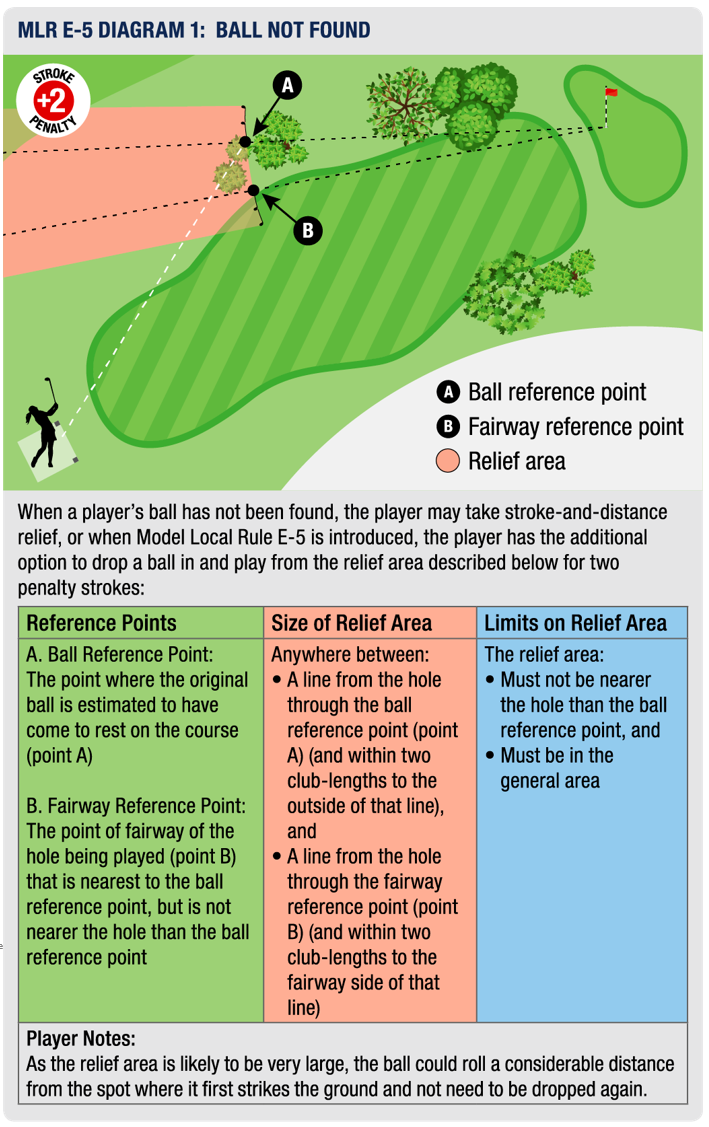 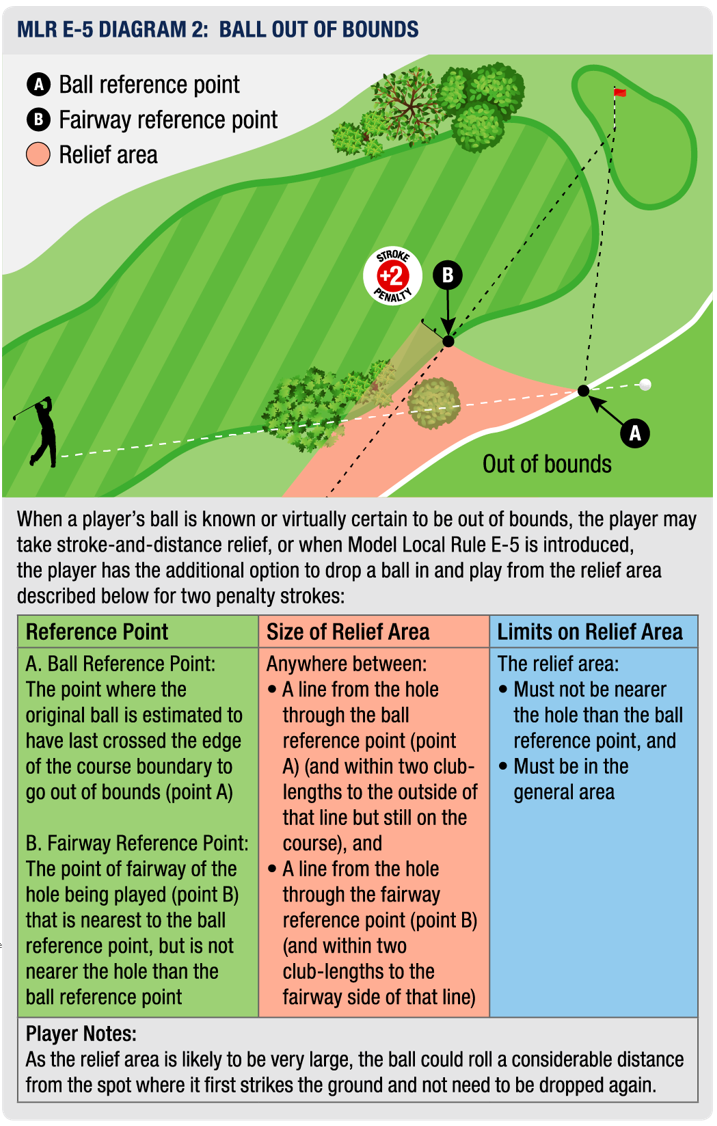 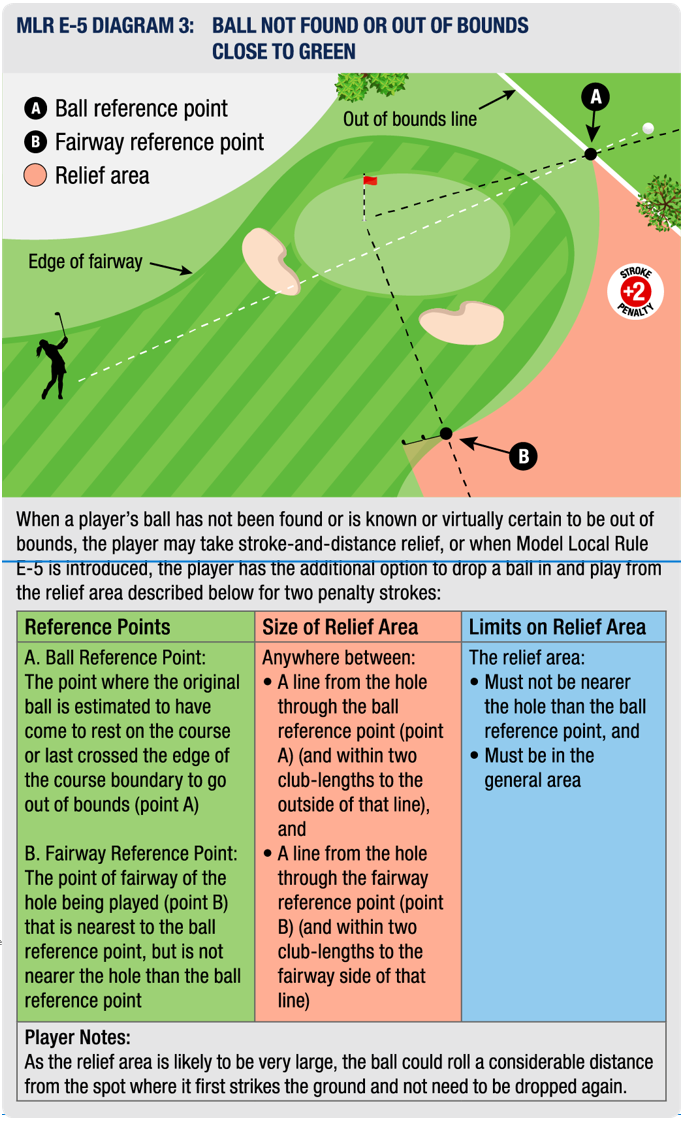 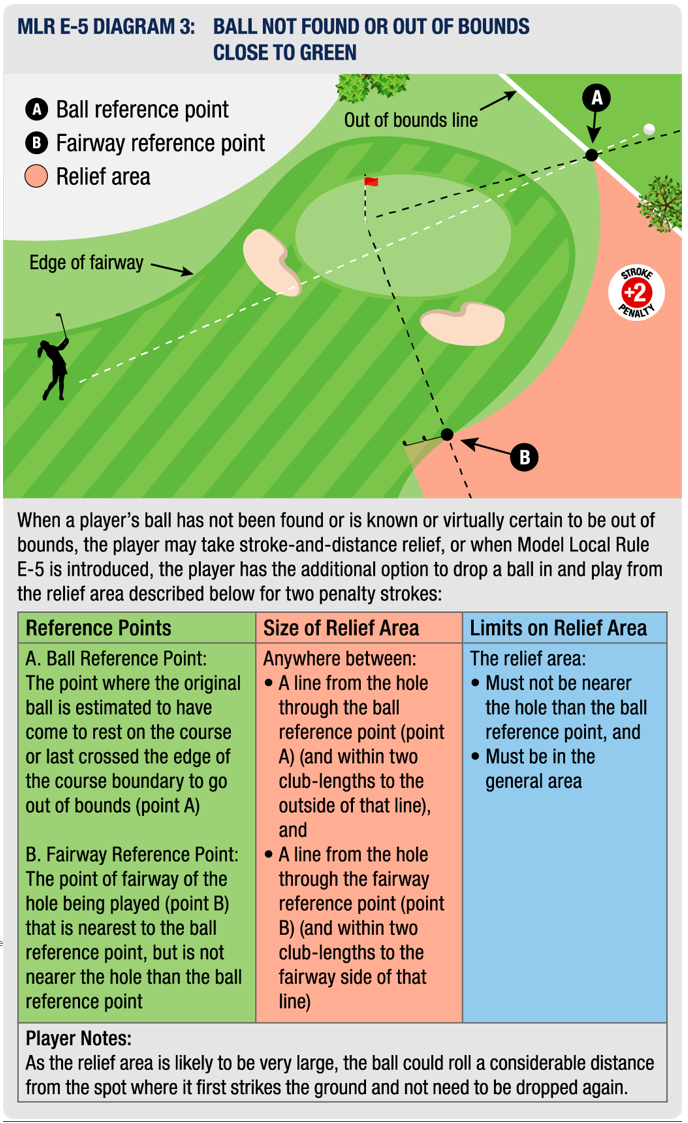 Mal lokal regel E-5Når en spillers ball ikke er funnet eller den er kjent eller så godt som sikkert å være utenfor banen, kan spilleren fortsette på følgende måte i stedet for å fortsette etter slag og lengde.Med to straffeslag kan spilleren ta fritak ved å droppe den opprinnelige ballen eller en annen ball i dette fritaksområdet (se regel 14.3):To anslåtte referansepunkter:Ball referansepunkt: Punktet der den opprinnelige ballen er anslått å ha:Kommet til ro på banen, ellerSist krysset banegrensen for å gå utenfor banen.Fairway referansepunkt: Punktet på fairway på hullet som spilles som er nærmest ballens referansepunkt, men ikke nærmere hullet enn ballens referansepunkt.Ved bruk av denne lokale regelen betyr «fairway» alle områder i det generelle området som er klippet i fairwayhøyde eller lavere.Hvis en ball er anslått å være mistet på banen eller sist krysset banegrensen før fairway begynner, kan fairwayens referansepunkt være en klippet vei i gresset eller et utslagssted på hullet som spilles, klippet i fairwayhøyde eller lavere.Størrelse på fritaksområde basert på referansepunkter: Hvor som helst mellom:En linje fra hullet gjennom ballens referansepunkt (og innenfor to køllelengder utenfor denne linjen), ogEn linje fra hullet gjennom fairway referansepunktet (og innenfor to køllelengder på fairwaysiden av denne linjen).Men med følgende begrensninger:Begrensninger for plassering av fritaksområde:Må være i det generelle området, og Må ikke være nærmere hullet enn ballens referansepunkt.Så snart spilleren setter en ball i spill etter denne lokale regelen:Den opprinnelige ballen er ikke lenger i spill og må ikke bli spilt.Dette er riktig selv om ballen blir funnet på banen innen letetiden på tre minutter (se regel 6.3b).Men, spilleren kan ikke bruke denne muligheten for å ta fritak for den opprinnelige ballen når:Denne ballen er kjent eller så godt som sikkert å ha kommet til ro i et straffeområde, ellerSpilleren har spilt en provisorisk ball med straff for slag og lengde (se regel 18.3).En spiller kan bruke denne muligheten for å ta fritak for en provisorisk ball som ikke er funnet eller er kjent eller så godt som sikkert utenfor banen.Straff for å spille ball fra et feil sted ved brudd på lokal regel: Generell straff etter regel 14.7a.E-6	Spillelinjefritak ved beskyttelsesgjerdeFormål: Et gjerde (eller tilsvarende sikkerhetsnett) brukes noen ganger for å beskytte spillere på et hull fra slag som er spilt på et annet hull.Hvis et slikt gjerde er nær spilleområdet til et annet hull kan Komiteen velge å bruke en droppesone eller droppesoner for å gi en spiller en ekstra fritaksmulighet uten straff når de spiller det andre hullet og gjerdet er i spillelinjen.Spilleren har bare krav på fritak når ballen er nærmere hullet enn droppesonen, slik at en spiller hvis ball er et godt stykke unna gjerdet ikke tillates å gå fremover til droppesonen.Når Komiteen vurderer hvor droppesonen eller droppesonene skal plasseres, skal den forsikre seg om at dette fritaket bare kan fås i situasjoner der den anser at et slikt fritak uten straff er berettiget. Mal lokal regel E-6Under spill av <spesifiser hvilket hull>, hvis beskyttelsesgjerdet på <spesifiser hvilket hull> er i en spillers spillelinje, kan spilleren ta fritak uten straff ved å droppe en ball i og spille den fra droppesonen <beskriv plasseringen>.Men dette fritaket er bare tillatt hvis ballen er i spill nærmere hullet enn der droppesonen er plassert (se regel 14.3).Straff for å spille ball fra et feil sted ved brudd på lokal regel: Generell straff etter regel 14.7a.E-7	Fritak fra elektrisk grensegjerdeFormål: Der hvor et elektrisk gjerde brukes som en grensegjenstand er en lokal regel som gir fritak uten straff for en ball som ligger innenfor en gitt avstand (for eksempel to køllelengder) fra grensegjerdet tillatt. I disse tilfellene, for å forsikre seg om spillerens sikkerhet, kan spilleren måle de to køllelengdene fra gjerdet og har ytterligere én køllelengdes fritaksområde hvor ballen må droppes innenfor, som ikke er nærmere hullet enn der den opprinnelige ballen lå.Mal lokal regel E-7Hvis en spillers ball ligger på banen og innenfor <spesifiser avstand, slik som to køllelengder> fra det elektriske grensegjerdet på hull <spesifiser sted(er)>, kan spilleren uten straff ta fritak etter fremgangsmåtene i regel 16.1, men basert på dette referansepunktet:Punktet som er <spesifiser avstand, slik som to køllelengder> fra gjerdet og en lik avstand fra hullet til punktet til den opprinnelige ballen.Straff for å spille ball fra et feil sted ved brudd på lokal regel: Generell straff etter regel 14.7a.E-8	Definere spilleforbudområderFormål: Det kan være noen deler av banen hvor Komiteen ønsker å forby spill, i hvilket tilfelle hver del må enten bli definert som en del av et unormalt baneforhold eller som en del av et straffeområde.Komiteen kan bruke spilleforbudområder av enhver grunn, slik som:For å beskytte dyreliv, bosteder for dyr og miljøvernområder.For å forhindre skader på unge trær, blomsterbed, vekstområder for torv, nylagt torv eller andre områder med planter.For å beskytte spillere mot fare.For å bevare steder med historisk eller kulturelle interesser.Se del 2G og 5B(5) for mer informasjon om spilleforbudområder og hvordan disse merkes på en tydelig måte.Mal lokal regel E-8.1Området definert av <beskriv hvordan området er merket, f.eks. med blå staker med hvit topp, og hvor det er plassert, f.eks. til høyre for fairway på hull 8> er et spilleforbudområde som behandles som et unormalt baneforhold. Ved påvirkning fra spilleforbudområdet må fritak uten straff tas etter regel 16.1f.Mal lokal regel E-8.2Området i det <røde/gule> straffeområdet definert av <beskriv hvordan området er merket og hvor det er plassert, f.eks. til høyre for fairway på hull 8> er et spilleforbudområde som behandles som et straffeområde, og ved påvirkning fra spilleforbudområdet må fritak tas etter regel 17.1e. E-9	Definere et område utenfor banen som et spilleforbudområdeFormål: Selv om en spiller ikke kan spille en ball fra utenfor banen, kan det være områder utenfor banen som Komiteen ønsker å definere som spilleforbudområder, for å hindre spillere fra å skade noe som vokser i det området når det er påvirkning for en ball på banen. I dette tilfellet må en spiller ta fritak uten straff hvis spillerens ball er på banen, men deres område for planlagt slagstilling er i spilleforbudområdet utenfor banen eller hvis deres sving berører noe som er i spilleforbudområdet.Mal lokal regel E-9<Identifiser området> er utenfor banen og er et spilleforbudområde, og spilleren må ta fritak uten straff etter regel 16.1f(2) hvis deres ball er på banen og noe i spilleforbudområdet påvirker spillerens planlagte slagstilling eller sving. Spilleren må ikke spille ballen som den ligger.Straff for å spille ball fra et feil sted ved brudd på lokal regel: Generell straff etter regel 14.7a.E-10	Beskyttelse av nyplantede/unge trærFormål: For å hjelpe til med å forhindre skade på unge trær når en spiller slår et slag, kan Komiteen velge å erklære disse unge trærne som et spilleforbudområde slik at:Hvis en spiller har noen form for påvirkning som definert i regel 16.1 fra et slikt tre erklært som et spilleforbudområde, må de ta fritak etter regel 16.1f.Hvis spillerens ball ligger i et straffeområde, må de enten ta fritak uten straff i straffeområdet etter den lokale regelen, eller fortsette med straff etter regel 17.1.På samme måte kan Komiteen merke en samling av unge trær som ett enkelt spilleforbudområde.Alternativt kan Komiteen velge å definere unge trær til å være unormale baneforhold slik at det ikke er noe krav til at spilleren må ta fritak. I hvert tilfelle bør slike trær identifiseres med staker, bånd eller på annen tydelig måte.Når treet har vokst og ikke lenger har behov for denne beskyttelsen, bør Komiteen ta bort den lokale regelen og/eller fjerne stakene eller båndene fra treet.Mal lokal regel E-10.1De unge trærne identifisert med <beskriv merkingen> er spilleforbudområder:Hvis en spillers ball ligger hvor som helst på banen unntatt i et straffeområde og den ligger på eller berører et slikt tre eller et slikt tre påvirker spillerens planlagte slagstilling eller område for planlagt sving, må spilleren ta fritak etter regel 16.1f.Hvis ballen ligger i et straffeområde og et slikt tre påvirker spillerens slagstilling eller område for planlagt sving, må spilleren ta fritak etter regel 17.1e.Straff for å spille ball fra et feil sted ved brudd på lokal regel: Generell straff etter regel 14.7a.Mal lokal regel E-10.2De unge trærne identifisert med <beskriv merkingen> er unormale baneforhold. Spilleren kan ta fritak etter regel 16.1Straff for å spille ball fra et feil sted ved brudd på lokal regel: Generell straff etter regel 14.7a.E-11		Ball forandret retning av luftledningFormål: Hvis en permanent luftledning kan påvirke det normale spillet av et hull, kan Komiteen kreve at hvis en ball treffer luftledningen (og mast, støttewire eller stolper) teller ikke slaget og spilleren må slå slaget på nytt. Denne lokale regelen bør generelt ikke brukes for luftledninger som ikke påvirker spillet av et hull eller som er utenfor banen. NB! En lokal regel som gir en spiller valget om å slå slaget på nytt eller ikke er ikke godkjent.Mal lokal regel E-11Hvis det er kjent eller så godt som sikkert at en spillers ball traff <beskriv konstruksjonen, for eksempel en luftledning, mast, støttewire eller stopler> under spillet av hull <spesifiser hvilket hull>, må spilleren slå slaget på nytt ved å spille den opprinnelige ballen eller en annen ball fra punktet der det slaget ble slått fra (se regel 14.6).Hvis spilleren slår slaget på nytt, men gjør det fra et feil sted, får spilleren den generelle straffen etter regel 14.7.Hvis spilleren ikke slår slaget på nytt, får spilleren den generelle straffen og slaget teller, men spilleren har ikke slått fra et feil sted.E-13		Spiller kan fjerne dyr som ikke er definert som løs naturgjenstand nær ballenFormål: Når et dyr berører eller er nær en spillers ball, kan spilleren oppmuntre det til å bevege seg, og hvis dyret forårsaker at ballen flytter seg når det blir oppmuntret av spilleren, gjelder regel 9.6.Hvis dyret ikke flytter seg, kan spilleren velge mellom å fjerne dyret og risikere straff hvis det forårsaker at ballen flytter seg (regel 9.4b), ta fritak med straff (regel 17.1 eller 19.1) eller spille ballen som den ligger mens dyret fortsatt berører eller er nær ballen.Denne lokale regelen gir spilleren tillatelse til å fjerne dyr som ikke er definert som løse naturgjenstander, uten straff etter regel 9.4.Mal lokal regel E-13En spiller kan fjerne et dyr, andre enn de som er definert som en løs naturgjenstand, som berører eller er nær deres ball, uten straff og kan gjøre dette på en hvilken som helst måte.Hvis spillerens ball flyttes mens de fjerner dyret:Det er ingen straff, ogBallen må plasseres tilbake på sitt opprinnelige punkt (som hvis ikke er kjent må anslås) (se regel 14.2).Straff for å spille ball fra et feil sted ved brudd på lokal regel: Generell straff etter regel 14.7a.(Lagt til januar 2024)F: Unormale baneforhold og integrerte gjenstanderF-1	Unormale baneforhold og integrerte gjenstanderFormål: Det er mange måter Komiteen kan definere unormale baneforhold og integrerte gjenstander på banen, og det er derfor ikke hensiktsmessig eller mulig å gi en komplett liste over maler til lokale regler som kan brukes til dette formålet.Det er viktig å være tydelig og spesifikk ved definering av unormale baneforhold og integrerte gjenstander i de lokale reglene.Komiteen kan innføre lokale regler for følgende formål uten at de behøver å passe med malene til lokale regler:Klargjøre statusen til uvanlige gjenstander som hindringer.Erklære enhver kunstig gjenstand som en integrert gjenstand (og ikke en hindring).Erklære veiers kunstige overflater og kanter som integrerte gjenstander.Erklære veier og stier som ikke har kunstige overflater og kanter som hindringer hvis de kan påvirke spillet på en urettferdig måte.Erklære midlertidige hindringer på banen eller inntil banen som flyttbare, uflyttbare eller midlertidig uflyttbare hindringer.Ingen spesifikke maler til lokale regler er inkludert i denne delen på grunn av alle varianter som finnes, men nedenfor følger noen eksempler:Grunn under reparasjon (GUR)Alle områder merket med <blå merker/staker og/eller med hvit linje>.Steiner i områder klippet i fairwayhøyde eller lavere (eller innenfor en oppgitt avstand fra fairway, slik som to køllelengder).Områder i bunkere hvor sand er fjernet pga. rennende vann som har medført dype furer.Steinfylte dreneringsgrøfter.Integrerte gjenstanderKunstige vegger og påler i straffeområder.Ledninger og andre gjenstander festet til trær.Uflyttbare hindringer150-metersmerker og eventuelt andre avstandsmerker.Se del 2F og 5B(4) for mer informasjon om unormale baneforhold.Se del 2H og 5B(4) for mer informasjon om integrerte gjenstander.F-2	Begrenset fritak for plugget ballFormål: Regel 16.3 tillater normalt fritak når en ball er plugget hvor som helst i generelt område (unntatt fra i sand i områder som ikke er klippet i fairwayhøyde eller lavere).Men Komiteen kan velge å:Bare tillate fritak når en ball er plugget i en del av det generelle området klippet i fairwayhøyde eller lavere.Ikke tillate fritak uten straff for en ball plugget i bunkerveggen eller bunkerleppen (slik som stablet torv eller jordvegg).Mal lokal regel F-2.2Regel 16.3 er modifisert som følger:Fritak uten straff er ikke tillatt når en ball er plugget i <stablet torv eller jordvegg (stryk det som ikke passer)> ovenfor bunkere.Straff for å spille ball fra et feil sted ved brudd på lokal regel: Generell straff etter regel 14.7a.F-3	Grunn under reparasjon ansett som del av nærliggende hindringFormål: Det kan være grunn under reparasjon nær en uflyttbar hindring. For eksempel når et blomsterbed som Komiteen har erklært å være grunn under reparasjon er omgitt av en asfaltert vei eller når trafikk med golfbiler medfører skade nær en vei. Dette kan føre til kompliserte fritakssituasjoner. Etter å ha tatt fritak fra ett forhold, kan en spiller oppleve at det nå er påvirkning fra det andre forholdet. Og etter å ha tatt fritak fra det andre forholdet, kan spilleren oppleve at det første forholdet igjen påvirker.Komiteen kan velge å behandle begge forholdene som ett enkelt unormalt baneforhold for å tillate at spilleren kan ta fritak i ett steg. Når dette gjøres bør områdene med GUR enten kobles sammen til den uflyttbare hindringen med hvite linjer, eller bør defineres på en annen tydelig måte.Denne malen til lokal regel gir eksempler på hvordan slike situasjoner kan håndteres:Mal lokal regel F-3.1Når hvite linjer er brukt for å merke grunn under reparasjon:Områder med grunn under reparasjon merket med hvit linje og <den asfalterte veien eller annen identifisert hindring> de sammenfaller med behandles som ett enkelt unormalt baneforhold når fritak tas etter regel 16.1.Mal lokal regel F-3.2Når hvite linjer er brukt for å merke grunn under reparasjon:Der områder med skadet grunn er rett inntil en <vei med kunstig overflate, sti eller annen identifisert hindring> behandles disse som ett enkelt unormalt baneforhold når fritak tas etter regel 16.1.Mal lokal regel F-3.3For områder med dekorative planter, slik som blomsterbedd omgitt av en uflyttbar hindring, slik som en asfaltert vei:Der et <beskriv området, slik som et blomsterbed> er omgitt av en asfaltert vei eller sti (inkludert alt som gror innenfor det området), behandles de som ett enkelt unormalt baneforhold når fritak tas etter regel 16.1.F-4	Omfattende skade på grunn av kraftig regn og trafikkFormål: Når kraftig regn har medført at mange områder på banen har fått uvanlig skade (slik som dype spor forårsaket av kjøretøy eller dype fotspor forårsaket av tilskuere), og det ikke er gjennomførbart å definere disse med staker eller linjer, kan Komiteen erklære slik uvanlig skade å være grunn under reparasjon.Mal lokal regel F-4Grunn under reparasjon kan inkludere områder med uvanlig skade, inkludert områder hvor tilskuere eller annen trafikk i kombinasjon med våte forhold har endret grunnens overflate vesentlig, men bare når dette er godkjent av dommer eller medlem av Komiteen.Straff for å spille ball fra et feil sted ved brudd på lokal regel: Generell straff etter regel 14.7a.F-5	Uflyttbare hindringer nær puttinggreenerFormål: Når en ball ligger hvor som helst unntatt på puttinggreenen, er en uflyttbar hindring i spillerens spillelinje ikke i seg selv påvirkning etter regel 16.1. Fritak uten straff er normalt ikke tillatt.Men hvis foregreenen eller fringen til puttinggreener er klippet så kort at å putte fra utenfor greenen er et slag som vanligvis velges, kan uflyttbare hindringer som er nær puttinggreenen påvirke slike slag.I det tilfellet kan Komiteen velge å gi en ekstra fritaksmulighet etter regel 16.1 når en spillers ball ligger i generelt område og en uflyttbar hindring nær puttinggreenen er i spillerens spillelinje.Komiteen kan begrense slike fritak til visse situasoner, slik som bare for utvalgte hull eller hindringer, eller bare når ballen og hindringen er i en del av generelt område klippet i fairwayhøyde eller lavere.Mal lokal regel F-5Fritak ved påvirkning fra en uflyttbar hindring kan tas etter regel 16.1.Spilleren har en ekstra mulighet til å ta fritak når slike uflyttbare hindringer er på eller nær puttinggreenen og i spillelinjen:Ball i generelt område. Spilleren kan ta fritak etter regel 16.1b hvis en uflyttbar hindring er:I spillelinjen, og er:På eller innenfor to køllelengder fra puttinggreenen, ogInnenfor to køllelengder fra ballen.Men fullt fritak må tas, som inkluderer både fysisk- og spillelinjepåvirkning Unntak - ikke fritak hvis spillelinje er klart urimelig. Det er ikke fritak etter denne lokale regelen hvis spilleren velger en spillelinje som er klart urimelig.Straff for å spille ball fra et feil sted ved brudd på lokal regel: Generell straff etter regel 14.7a.F-7	Skåret torvFormål: En del av banen som er reparert med skåret torv er ofte merket som grunn under reparasjon til det er spillbart. Men når området med torv ikke lenger behøver å være merket som grunn under reparasjon kan Komiteen fortsatt velge å tillate fritak når:En ball ligger i en av skjøtene av skåret torv (også kalt sømmer).En søm påvirker spillerens område for planlagt sving.Når slike sømmer bare påvirker spillerens slagstilling er det ikke behov for å tillate fritak.Mal lokal regel F-7Hvis en spillers ball ligger i eller berører skjøter av skåret torv, eller skjøter påvirker spillerens område for planlagt sving:Ball i generelt område: Spilleren kan ta fritak etter regel 16.1b.Ball på puttinggreen: Spilleren kan ta fritak etter regel 16.1d.Men det er ikke påvirkning hvis skjøten bare påvirker spillerens slagstilling. Alle skjøter innenfor området med skåret torv anses som den samme skjøten ved fritak. Dette betyr at hvis en spiller har påvirkning fra noen skjøt etter dropp av ballen, må spilleren fortsette som påkrevd av regel 14.3c(2), selv om ballen fortsatt er innenfor én køllelengde fra referansepunktet.Straff for å spille ball fra et feil sted ved brudd på lokal regel: Generell straff etter regel 14.7a.F-8	Jordsprekker i grunnenFormål: Under visse forhold kan deler av banen skades på grunn av sprekker i grunnen. Leiet til en ball kan påvirkes alvorlig hvis den kommer til ro i en slik jordsprekk, men en spillers slagstilling behøver kanskje ikke være hindret av forholdet, i hvilket tilfelle anbefales en lokal regel som bare gir fritak for ballens leie og område for planlagt sving.Mal lokal regel F-8Sprekker i grunnen <spesifiser områder på banen, slik som deler av generelt område klippet i fairwayhøyde eller lavere> er grunn under reparasjon. Spilleren kan ta fritak etter regel 16.1b.Men fritak er ikke tillatt hvis sprekken bare påvirker spillerens slagstilling.Straff for å spille ball fra et feil sted ved brudd på lokal regel: Generell straff etter regel 14.7a.F-9	Trerøtter i dagen på eller nær fairway / Fjell i dagen på eller nær fairwayFormål: I det spesielle tilfellet hvor en finner trerøtter eller fjell i dagen på fairway kan det være urettferdig å forby spilleren å ta fritak fra røttene eller fjellene. Komiteen kan velge å anse slike røtter eller fjell i dagen som grunn under reparasjon hvor fritak uten straff er tillatt etter regel 16.1b.I noen tilfeller hvor trerøtter eller fjell i dagen finnes nær fairway, kan Komiteen velge og også anse slike røtter eller fjell innenfor en spesifisert avstand fra fairwaygrensen (for eksempel fire køllelengder) som grunn under reparasjon, hvor fritak uten straff er tillatt etter regel 16.1b.Ved å gjøre slik kan Komiteen velge å begrense fritak til påvirkning for ballens leie og området for planlagt sving.Mal lokal regel F-9Hvis en spillers ball ligger i det generelle området og det er påvirkning fra trerøtter <alternativt eller også fjell i dagen> som er <spesifiser området på banen, slik som i en del av generelt område klippet i fairwayhøyde eller lavere eller i roughen innenfor et visst antall køllelengder fra fairwaykanten>, anses disse trerøttene <alternativt eller også fjell i dagen> som grunn under reparasjon. Spilleren kan ta fritak uten straff etter regel 16.1b. <Men det er ikke påvirkning hvis trerøttene bare påvirker spillerens slagstilling.>Straff for å spille ball fra et feil sted ved brudd på lokal regel: Generell straff etter regel 14.7a.F-10		Skade forårsaket av dyrFormål: Noen ganger kan dyr forårsake skade på banen som er så omfattende at det ikke er praktisk å merke alle skadene som grunn under reparasjon. Dessuten kan noen skader av dyr ikke dekkes av regel 16.1. Disse malene til lokale regler viser hvordan Komiteen kan velge å håndtere disse problemene.Hvis dyr, inkludert insekter, gjør skade på banen kan Komiteen velge å anse slik skade som grunn under reparasjon der fritak er tillatt etter regel 16.1. Dette gjøres ved å definere områdene eller forholdene i stedet for å forsøke å merke alle områdene med skade. Komiteen kan velge å begrense fritak bare for skade som påvirker ballens leie eller område for planlagt sving.Mal lokal regel F-10Områder med skade i <spesifiser områder på banen, slik som det generelle området> forårsaket av <sett inn type dyr> anses som grunn under reparasjon, og fritak er tillatt etter regel 16.1b.<Men fritak er ikke tillatt hvis skaden bare påvirker spillerens slagstilling.>Straff for å spille ball fra et feil sted ved brudd på lokal regel: Generell straff etter regel 14.7a.F-11		MaurtuerFormål: Maurtuer er løse naturgjenstander og kan fjernes etter regel 15.1. De er ikke hull laget av dyr hvor fritak uten straff er tillatt etter regel 16.1.Men det er situasjoner hvor maurtuer er vanskelig eller umulig å fjerne (slik som store, harde eller konforme). I det tilfellet kan Komiteen innføre en lokal regel som gir spilleren en mulighet til å anse maurtuer som grunn under reparasjon.Mal lokal regel F-11Maurtuer på banen er etter spillerens valg enten løse naturgjenstander som kan bli fjernet etter regel 15.1, eller grunn under reparasjon hvor fritak uten straff er tillatt etter regel 16.1.Straff for å spille ball fra et feil sted ved brudd på lokal regel: Generell straff etter regel 14.7a.F-12		DyremøkkFormål: Møkk etter en fugl eller annet dyr er en løs naturgjenstand som kan fjernes etter regel 15.1.Men hvis det er bekymring om dyremøkk vil påvirke rettferdig spill, kan Komiteen gi spillere muligheten til å anse møkk som grunn under reparasjon hvor fritak uten straff er tillatt etter regel 16.1.Hvis møkk ansett som grunn under reparasjon ikke nødvendigvis gir fullt fritak når en ball er på puttinggreenen, kan Komiteen også tillate spillere å bruke egnet redskap eller lignende vedlikeholdsutstyr for å fjerne møkk fra spillelinjen uten straff, selv om dette skulle forbedre spillelinjen eller andre forhold som påvirker slaget. Mal lokal regel F-12Etter spillerens valg, møkk fra <spesifiser møkk som fritak gis fra, f.eks. møkk etter gjess, hunder etc.> kan behandles enten som:	En løs naturgjenstand som kan fjernes etter regel 15.1, ellerGrunn under reparasjon som gir fritak etter regel 16.1.<Hvis møkk finnes på puttinggreen, kan spilleren også bruke utstyr fremskaffet av Komiteen til å fjerne møkk fra spillelinjen. Hvis, ved å gjøre dette, spillelinjen eller forholdene som påvirker slaget blir forbedret, er det ingen straff etter regel 8.1a.>Straff for å spille ball fra et feil sted ved brudd på lokal regel: Generell straff etter regel 14.7a.F-13		Skade etter dyrehoverFormål: Hovene til dyr, slik som rådyr eller elg, kan forårsake skade på banen. Denne skaden kan repareres på puttinggreenen (se regel 13.1), men fritak uten straff er ikke tilgjenglig andre steder på banen. Komiteen kan tillate spillere å ta fritak fra slik skade som ved grunn under reparasjon, uten å behøve å merke alle slike områder.Siden skade forårsaket av dyr kan repareres på puttinggreenen, kan Komiteen erklære slik skade som grunn under reparasjon eller tillate spillere å reparere det.Mal lokal regel F-13Skader som er forårsaket av dyrehover er grunn under reparasjon, og fritak uten straff er tillatt etter regel 16.1.<Men på puttinggreenen gjelder ikke regel 16.1 og slik skade kan repareres etter regel 13.1>Straff for å spille ball fra et feil sted ved brudd på lokal regel: Generell straff etter regel 14.7a.F-14		Ansamlinger av løse naturgjenstanderFormål: Under visse tider av året kan hauger med løse naturgjenstander, slik som løv, frø eller kongler gjøre det vanskelig for en spiller å finne eller spille sin ball. Komiteen kan velge å anse slike hauger med løse naturgjenstander i generelt område eller i en bunker som grunn under reparasjon, hvor fritak uten straff er tillatt etter regel 16.1.Denne lokale regelen kan ikke brukes for straffeområder siden fritak for unormale baneforhold ikke er tillatt i straffeområder. Den lokale regelen bør begrenses til de hull hvor problemer med løse naturgjenstander oppstår og bør trekkes tilbake så snart forholdene tillater det.Mal lokal regel F-14Under spill av <spesifiser hvilke(t) hull> anses grunnen hvor det er midlertidige ansamlinger med <spesifiser hva slags løse naturgjenstander> i generelt område eller i en bunker som grunn under reparasjon og fritak uten straff kan tas etter regel 16.1. Straff for å spille ball fra et feil sted ved brudd på lokal regel: Generell straff etter regel 14.7a.F-15		Sopp på puttinggreenFormål: Hvis sopp som gror på puttinggreenen kan påvirke rettferdig spill, kan Komiteen behandle den som grunn under reparasjon, slik at en spiller kan ta fritak uten straff etter regel 16.1d.Mal lokal regel F-15Sopp som sitter fast på puttinggreenen er grunn under reparasjon, og fritak uten straff er tillatt etter regel 16.1d.Straff for å spille ball fra et feil sted ved brudd på lokal regel: Generell straff etter regel 14.7a.F-16		Bunker fylt med midlertidig vannFormål: Hvis én eller flere bunkere er fyllt med midlertidig vann, er det ikke sikkert at fritak uten straff etter regel 16.1c er tilstrekkelig for å sikre rettferdig spill, siden spillere kan bli begrenset til å ta maksimalt tilgjengelig fritak eller fritak utenfor bunkeren med ett straffeslag. Komiteen kan velge å anse visse bunkere som grunn under reparasjon i generelt område, slik at fritak uten straff utenfor bunkeren er tillatt.Komiteen skal bare bruke denne lokale regelen for spesifikke bunkere og tillates ikke å lage en lokal regel som generelt sier at alle bunkere med midlertidig vann er grunn under reparasjon. Begrunnelsen for dette er at enkelte bunkere kan på et tidspunkt under runden være helt fulle av midlertidig vann og på et annet tidspunkt under runden være bare delvis fulle av midlertidig vann. Det vil derfor være upassende hvis noen spillere får fritak uten straff fra en bunker som anses som grunn under reparasjon i generelt område, mens andre spillere må behandle den som en bunker siden den ikke her helt full av midlertidig vann når deres ball er i den. Mal lokal regel F-16Bunkeren fyllt med midlertidig vann <sett inn bunkerens plassering, f.eks. til venstre for green 5> er grunn under reparasjon i generelt område. Den er ikke ansett som en bunker under runden.Spilleren kan ta fritak uten straff etter regel 16.1b.Alle andre bunkere på banen, uavhengig av om de inneholder midlertidig vann eller ikke, er fortsatt bunkere for alle formål etter reglene.Straff for å spille ball fra et feil sted ved brudd på lokal regel: Generell straff etter regel 14.7a.F-17		Alle veier og stier er hindringerFormål: Hvor veier eller stier som ikke har kunstig overflate kan påvirke rettferdig spill, kan Komiteen velge å utpeke slike veier som uflyttbare hindringer, hvor fritak uten straff er tillatt etter regel 16.1.Mal lokal regel F-17Alle veier og stier på banen <eller spesifiser visse typer eller steder>, selv om de ikke har kunstig overflate, anses som uflyttbare hindringer, hvor fritak uten straff kan tas etter regel 16.1.Straff for å spille ball fra et feil sted ved brudd på lokal regel: Generell straff etter regel 14.7a.F-18		Behandle flyttbare gjenstander som uflyttbareFormål: Komiteen kan velge å anse visse flyttbare gjenstander på banen som uflyttbare, slik som alle staker (bortsett fra grensestaker), søppelbøtter og anvisningsskilt, for å unngå at spillere flytter på dem.Konsekvensene av denne lokale regelen bør nøye vurderes av Komiteen på forhånd, siden den kan medføre at spillere bryter regel 8.1 ved å flytte en hindring som behandles som uflyttbar.Mal lokal regel F-18Alle staker <eller spesifiser den flyttbare hindringen som skal anses som uflyttbar> på banen behandles som uflyttbare hindringer hvor fritak uten straff er tillatt etter regel 16.1. Det er ikke tillatt å ta fritak etter regel 15.2.Straff for brudd på lokal regel: Generell straff.F-19		Kantskjæringer nær puttinggreenerFormål: Skjærespor er noen ganger klippet på foregreenen eller fringen til puttinggreenen for å hindre at gresstyper sprer seg inn på puttinggreenen. Fordi det kan være vanskelig å spille en ball fra slike skjærespor, kan Komiteen velge å anse disse som grunn under reparasjon hvor fritak uten straff er tillatt etter regel 16.1.Fritak bør bare tillates ved påvirkning av ballens leie eller område for planlagt sving.Mal lokale regel F-19Skjærespor rundt foregreenen eller fringen til puttinggreener er grunn under reparasjon. Hvis en spillers ball ligger i eller berører et skjærespor eller et skjærespor påvirker området for planlagt sving:Ball i generelt område. Spilleren kan ta fritak uten straff etter regel 16.1b.Ball på (inkludert berører) puttinggreenen. Spilleren kan ta fritak uten straff etter regel 16.1d.Men det er ikke påvirkning hvis skjæresporet bare påvirker spillelinjen eller spillerens slagstilling.Straff for å spille ball fra et feil sted ved brudd på lokal regel: Generell straff etter regel 14.7a.F-21		Malte linjer eller prikkerFormål: Hvis Komiteen lager malte linjer eller prikker på puttinggreenen eller i en del av det generelle området klippet i fairwayhøyde eller lavere (for eksempel avstandsmarkeringer), kan den behandle disse områdene som unormale baneforhold, hvor fritak uten straff er tillatt etter regel 16.1.Når slike malte linjer eller prikker bare påvirker spillerens slagstilling er det ikke nødvendig å tillate fritak.Alternativt kan Komiteen velge å klargjøre at det ikke er fritak fra slike malte linjer eller prikker.Mal lokal regel F-21.1	Malte linjer eller prikker på puttinggreenen eller i en del av det generelle området klippet i fairwayhøyde eller lavere anses som grunn under reparasjon, hvor fritak uten straff kan tas etter regel 16.1.Men det er ikke påvirkning hvis malte linjer eller prikker bare påvirker spillerens slagstilling.Straff for å spille ball fra et feil sted ved brudd på lokal regel: Generell straff etter regel 14.7a.Mal lokal regel F-21.2	Fritak uten straff er ikke tillatt fra malte linjer eller prikker på <beskriv område, for eksempel i områder som ikke er klippet i fairwayhøyde eller lavere>.Straff for å spille ball fra et feil sted ved brudd på lokal regel: Generell straff etter regel 14.7a.F-22		Midlertidige ledninger og kablerFormål: Midlertidige ledninger og kabler blir ofte plassert på banen for strøm og kommunikasjon i forbindelse med en større turnering. Disse kablene kan ligge på grunnen eller over eller under grunnen. Slike ledninger og kabler er normalt ikke på banen og inngår ikke som en del av utfordringen i å spille banen, så Komiteen kan velge og gi ekstra fritak når disse påvirker spillet.Mal lokal regel F-22	Midlertidige ledninger og kabler for strøm og kommunikasjon (og matter som dekker eller stolper som støtter) er hindringer:Hvis de kan flyttes med rimelig anstrengelse og uten å skade hindringen eller banen, er det flyttbare hindringer og en spiller kan uten straff fjerne dem etter regel 15.2.Ellers er de uflyttbare hindringer og spilleren kan ta fritak uten straff på følgende måte:Ball i generelt område eller i en bunker: Spilleren kan ta fritak etter regel 16.1.Ball i straffeområde: Regel 16.1b er modifisert til å tillate spilleren en ekstra fritaksmulighet fra påvirkning fra disse uflyttbare hindringene i et straffeområde, ved å droppe en ball og spille den fra dette fritaksområdet:Referansepunkt: Det nærmeste punktet for fullt fritak i straffeområdetStørrelse på fritaksområde målt fra referansepunktet: Én køllelengde, men med følgende begrensninger:Må være i straffeområdet ballen kom til ro,Må ikke være nærmere hullet enn referansepunktet, ogDet må være fullt fritak fra all påvirkning fra den uflyttbare hindringen.Hvis det er kjent eller så godt som sikkert at en spillers ball treffer en midlertidig forhøyet ledning eller kabel, må spilleren slå slaget på nytt ved å spille den opprinnelige ballen eller en annen ball fra punktet der det forrige slaget ble slått (se regel 14.6).Hvis spilleren slår slaget på nytt, men gjør det fra et feil sted, får spilleren den generelle straffen etter regel 14.7.Hvis spilleren ikke slår slaget på nytt, får spilleren den generelle straffen og slaget teller, men spilleren har ikke slått fra et feil sted.Gresskledde grøfter for midlertidige ledninger eller kabler i det generelle området er grunn under reparasjon, selv om de ikke er merket. Spilleren kan ta fritak uten straff etter regel 16.1.Men det er to unntak:Unntak 1 – Ball treffer forhøyet kabel som går opp fra grunnen: Hvis en ball treffer en forhøyet del av en kabel som går opp fra grunnen, slaget teller og ballen må spilles som den ligger.Unntak 2 – Ball treffer vaiere som støtter midlertidige uflyttbare hindringer: Forankringsvaiere som støtter en midlertidig uflyttbar hindring (MUH) er en del av den uflyttbare hindringen og er ikke dekket av denne lokale regelen, med mindre Komiteen erklærer at forankringsvaieren anses som en midlertidig forhøyet ledning eller kabel etter denne lokale regelen.Straff for å spille ball fra et feil sted ved brudd på lokal regel: Generell straff etter regel 14.7a.F-23		Midlertidig uflyttbare hindringerFormål: Når hindringer er midlertidig plassert på eller inntil banen, bør Komiteen spesifisere om de er flyttbare hindringer (se regel 15.2), uflyttbare hindringer (se regel 16.1) eller midlertidig uflyttbare hindringer (MUH). MUH (slik som en tribune eller telt) finnes normalt ikke på banen og er ikke en del av utfordringen i å spille banen. Siden de er midlertidige, gir denne lokale regelen en fritaksmulighet i tillegg som ikke er tillatt fra uflyttbare hindringer, selv om spilleren fortsatt kan behandle MUH som om den var en uflyttbar hindring og bruke fritaksmulighetene tilgjengelig i regel 16.Den ekstra fritaksmuligheten med denne lokale regelen gjør det mulig for en spiller å ta fritak når MUH er plassert på en rett linje mellom deres ball og hullet (kjent som «siktelinje fritak») ved å flytte seg sideveis, med den samme avstand fra hullet, slik at MUH ikke lenger er mellom spillerens ball og hullet (kjent som å flytte seg langs den «likeverdige buen»).Når en spiller tar fritak fra en MUH, enten etter denne lokale regelen eller fritaksmulighetene i regel 16, er spilleren garantert fullt fritak fra fysisk påvirkning. Men bare når fritak tas ved å bruke den ekstra fritaksmuligheten etter denne lokale regelen vil spilleren normalt være garantert fullt fritak fra påvirkning av sikteline fra MUH. Mal lokal regel F-23Definisjon av MUH: En midlertidig uflyttbar hindring (MUH) er en konstruksjon som er midlertidig plassert på eller ved siden av banen, vanligvis for en spesiell konkurranse, og er festet og ikke møter definisjonen av flyttbar hindring. Eksempler på MUH er midlertidige telt, resultattavler, tribuner, TV-tårn og toaletter.MUH inkluderer støttevaiere festet til dem, unntatt når Komiteen bestemmer at støttevaierne skal behandles som uflyttbare hindringer eller som midlertidige opphøyde ledninger eller kabler (Mal lokal regel F-22). Den ytterste kanten av MUH brukes for å fastslå hvorvidt en ball er under MUH eller hvorvidt MUH er i spillerens siktelinje mellom ballen og hullet.Linjer eller staker kan brukes for å definere grensene til en MUH eller for å sammenkoble flere MUH til én større MUH.MUH er annerledes enn en uflyttbar hindring og denne lokale regelen gir tilleggsfritak ved påvirkning fra MUH. Dette betyr at spilleren kan velge å ta fritak ved å bruke enten:Fremgangsmåten ved fritak fra et unormalt baneforhold i regel 16.1, som om MUH var en uflyttbar hindring (dette fritaket er også tilgjengelig når ballen ligger i et straffeområde eller når MUH er utenfor banen), ellerFritaksmuligheten i tillegg som er tilgjengelig i denne lokale regelen.Når fritak er tillattFritak fra MUH er normalt tillatt når det er fysisk påvirkning eller MUH påvirker siktelinje.Påvirkning etter denne lokale regelen betyr at spilleren har:Fysisk påvirkning,Siktelinjepåvirkning, ellerBåde fysisk- og siktelinjepåvirkning.Meningen med fysisk påvirkning fra midlertidig uflyttbar hindring. Fysisk påvirkning er tilstede når:Spillerens ball berører eller ligger i eller på MUH, ellerMUH påvirker spillerens område for planlagt slagstilling eller område for planlagt sving.Meningen med siktelinjepåvirkning fra midlertidig uflyttbar hindring. Siktelinjepåvirkning er tilstede når:Spillerens ball berører eller ligger i, på eller under MUH, ellerMUH er i spillerens siktelinje til hullet (det er når MUH er plassert på den rette linjen mellom ballen og hullet), ellerBallen er innenfor én køllelengde, målt på en likeverdig bue fra hullet, på et punkt hvor MUH ville vært i spillerens direkte siktelinje til hullet (dette én køllelengdes brede området som ofte er referert til som «korridoren»).Når fritak ikke er tilgjengelig til tross for at det er påvirkning. Hvis ballen berører eller er i eller på MUH, er fritak alltid tilgjengelig.Men når ballen hverken berører eller er i eller på MUH, er det ikke fritak etter denne lokale regelen hvis noen av de følgende gjelder:Ved enten fysisk eller siktelinjepåvirkning:Det er ikke fritak når det å spille ballen som den ligger vil være klart urimelig på grunn av noe spilleren ikke tillates å ta fritak fra uten straff (slik som når det er umulig for en spiller å slå et slag fordi ballen ligger i en busk utenfor MUH), ogDet er ikke fritak når det bare er påvirkning fordi spilleren velger en kølle, type slagstilling eller sving eller spilleretning som er klart urimelig etter omstendighetene, ogVed siktelinjepåvirkning:Det er ikke fritak når det er klart urimelig for en spiller å spille ballen langt nok slik at ballen vil nå frem til MUH, ogDet er ikke fritak når spilleren ikke kan vise at det er et slag som de med rimelighet kunne gjøre som ville både (a) ha MUH (inkludert korridoren) på linjen til det slaget, og (b) resultere i at ballen avslutter på en direkte linje mot hullet.Fritak fra påvirkning for ball i generelt områdeHvis spillerens ball er i det generelle området og det er påvirkning fra MUH (inkludert MUH plassert utenfor banen), kan spilleren ta fritak uten straff ved å droppe den opprinnelige ballen eller en annen ball i og spille den fra dette fritaksområdet:Referansepunkt: Det nærmeste punkt for fullt fritak hvor det ikke lenger er både fysisk og siktelinjepåvirkning.Størrelse på fritaksområde målt fra referansepunkt: Hele området innenfor én køllelengde fra referansepunktet, men med følgende begrensninger:Begrensninger på plassering av fritaksområde:Må være i generelt område,Må ikke være nærmere hullet enn referansepunktet, ogDet må være fullt fritak fra både fysisk og siktelinjepåvirkning fra MUH.Hvis spilleren har fysisk påvirkning fra MUH, kan spilleren, i stedet for å bruke denne fritaksmuligheten, velge å ta fritak ved å bruke fremgangsmåten for å ta fritak fra et unormalt baneforhold i regel 16.1, ved å behandle MUH som om den var en uflyttbar hindring. Fritaksmuligheten etter regel 16.1 er også tilgjengelig når ballen ligger i et straffeområde eller når MUH er utenfor banen. Se punkt f i denne lokale regelen for hvordan spilleren kan gå frem etter andre fritaksregler.Fritak fra påvirkning for ball i bunker eller straffeområdeHvis spillerens ball er i en bunker eller i et straffeområde og det er påvirkning fra MUH (inkludert MUH plassert utenfor banen), kan spilleren enten ta fritak uten straff eller fritak med straff.Fritak uten straff: Spille fra bunker eller straffeområde. Spilleren kan ta fritak uten straff som angitt i b, unntatt at det nærmeste punkt for fullt fritak hvor det ikke lenger er påvirkning, og fritaksområdet må være i den bunkeren eller straffeområdet.Hvis det ikke er et slikt punkt hvor det ikke lenger er påvirkning i den bunkeren eller straffeområdet, kan spilleren fortsatt ta dette fritaket som angitt ovenfor, ved å bruke punktet for maksimalt tilgjengelig fritak i bunkeren eller straffeområdet som referansepunktet.Fritak med straff: Spille fra utenfor bunker eller straffeområde. Med ett straffeslag kan spilleren droppe den opprinnelige ballen eller en annen ball i og spille den fra dette fritaksområdet:Referansepunkt: Det nærmeste punkt for fullt fritak ikke nærmere hullet, hvor det ikke lenger er både fysisk og siktelinjepåvirkning, som er utenfor den bunkeren eller straffeområdet.Størrelse på fritaksområde fra referansepunkt: Hele området én køllelengde fra referansepunktet, men med følgende begrensninger:Begrensninger på plassering av fritaksområde:Ethvert område på banen annet enn i den bunkeren eller straffeområdet eller på puttinggreenen,Må ikke være nærmere hullet enn referansepunktet, ogDet må være fullt fritak fra både fysisk og siktelinjepåvirkning fra MUH.Hvis spilleren har fysisk påvirkning fra MUH, kan spilleren, i stedet for å bruke denne fritaksmuligheten, velge å ta fritak ved å bruke fremgangsmåten for å ta fritak fra et unormalt baneforhold i regel 16.1b, ved å behandle MUH som om den var en uflyttbar hindring. Fritaksmuligheten etter regel 16.1b er også tilgjengelig når MUH er utenfor banen eller når ballen ligger i et straffeområde. Hvis en ball ligger i eet straffeområde, må referansepunktet og fritaksområdet være i det straffeområdet.Se punkt f i denne lokale regelen for hvordan spilleren kan gå frem etter andre fritaksregler.Fritak når ball i MUH ikke er funnetHvis spillerens ball ikke har blitt funnet, men det er kjent eller så godt som sikkert at den kom til ro i MUH:Spilleren kan ta fritak etter denne lokale regelen ved å bruke det anslåtte punktet der ballen sist krysset grensen til MUH på banen som ballens punkt, med det formål å finne det nærmeste punkt for fullt fritak.Så snart spilleren setter en annen ball i spill for å ta fritak på denne måten:Den opprinnelige ballen er ikke lenger i spill og må ikke bli spilt.Dette er riktig selv om den deretter er funnet på banen innen letetiden på tre minutter (se regel 6.3b)Men hvis det er kjent eller så godt som sikkert at ballen kom til ro i MUH må spilleren spille etter straff for slag og lengde (se regel 18.2).Komiteens autoritet til å modifisere MUH fritaksmuligheterNår denne lokale regelen innføres kan Komiteen modifisere fritaksmulighetene i punkt b og c på én av eller begge av de følgende måter:Valgfritt eller obligatorisk bruk av droppesoner. Komiteen kan tillate eller kreve at en spiller bruker en droppesone som fritaksområde ved fritak etter denne lokale regelen. Når dette gjøres, kan Komiteen legge til droppesonen for fritak fra bare fysisk påvirkning eller bare siktelinjepåvirkning, eller den kan bli brukt for fritak fra begge typer av påvirkning.«Begge sider» fritaksmulighet. Komiteen kan tillate spilleren muligheten til å ta fritak på den andre siden av MUH i tillegg til fritaksmuligheten tillatt under punktene b og c i denne lokale regelen. Men muligheten for å ta fritak på begge sider er ikke tillatt når fremgangsmåtene i regel 16.1 brukes.Spiller kan fortsette etter annen fritaksregelTa fritak ved å bruke fremgangsmåtene i regel 16.1 eller denne lokale regelen. Hvis en spiller har fysisk påvirkning fra MUH som definert i punkt a, kan spilleren enten:Velge å bruke fritaksmulighetene i regel 16.1, ellerBruke denne lokale regelen.Men kan ikke ta fritak etter ett av disse alternativene og deretter ta fritak etter den andre.Hvis spilleren velger å bruke fremgangsmåten for å ta fritak fra et unormalt baneforhold i regel 16.1, må de behandle MUH som om det er en uflyttbar hindring og ta fritak basert på hvor ballen ligger:I det generelle området, bruke fremgangsmåtene i regel 16.1b.I en bunker, bruke fremgangsmåtene i regel 16.1c.I et straffeområde, bruke fremgangsmåtene i regel 16.1c som om ballen ligger i en bunker.På puttinggreenen, bruke fremgangsmåtene i regel 16.1d.Ta fritak etter regel 17, 18 eller 19. Denne lokale regelen hindrer ikke spilleren fra å ta fritak etter regel 17, 18 eller 19 heller enn å ta MUH-fritak etter denne lokale regelen.Straff for å spille ball fra et feil sted ved brudd på lokal regel: Generell straff etter regel 14.7a.F-24 Fritak uten straff fra uflyttbare hindringer i et straffeområde Formål: Når en spillers ball er i et straffeområde og spilleren har påvirkning fra en uflyttbar hindring, er fritak uten straff ikke tilgjengelig (se regel 16.1a(2)). Men det kan i noen sammenhenger være at Komiteen ønsker å gi fritak uten straff fra visse konstruksjoner i straffeområdet.Når denne lokale regelen brukes skal Komiteen spesifisere hvilken uflyttbar hindring den gjelder for (i stedet for å tillate fritak fra alle uflyttbare hindringer) og på hvilket hull den gjelder, hvis den ikke gjelder på alle hull.Mal lokal regel F-24Fritak ved påvirkning fra <spesifiser hvilken uflyttbar hindring> plassert i straffeområdet på <spesifisert hvilket hull> er tillatt etter regel 16.1b, med følgende modifiseringer:Referansepunkt: Det nærmeste punktet for fullt fritak må være i straffeområdet.Størrelse på fritaksområde målt fra referansepunktet: Én køllelengde, men med følgende begrensninger:Begrensninger på plassering av fritaksområde:Må være i straffeområdet ballen kom til ro,Må ikke være nærmere hullet enn referansepunktet, ogDet må være fullt fritak fra all påvirkning fra den uflyttbare hindringen.Straff for å spille ball fra et feil sted ved brudd på lokal regel: Generell straff etter regel 14.7a.F-26 Porter/dører i grensegjerder og vegger Formål: Hvis en Komité ønsker å forby spillere fra å få fritak uten straff fra lukkede porter/dører i grensegjerder eller vegger (slik som når det er en inngang til en privat eiendom) kan de anse en slik port som en del av grensegjenstanden når den er lukket.Komiteen må på forhånd nøye vurdere konsekvensene av denne lokale regelen, for den kan medføre at spillere bryter regel 8.1 ved å åpne eller flytte porten.Mal lokal regel F-26Alle lukkede porter som er festet til grensevegger og gjerder er en del av grensegjenstanden. Fritak er ikke tillatt fra slike porter etter reglene 15.2 eller 16.1.Men en åpen port anses ikke som en del av grensegjenstanden, og kan lukkes eller flyttes til en annen posisjon.G: Begrensninger for bruk av spesifikt utstyrG-1	Liste over godkjente køllehoder for drivereFormål: For å fjerne enhver tvil om drivere som brukes i en konkurranse er godkjent, kan Komiteen velge å kreve at spillere bare bruker drivere med køllehoder som har blitt vurdert og godkjent etter utstyrsreglene. En liste over godkjente køllehoder for drivere finnes på https://www.randa.org/Denne lokale regelen anbefales bare brukt i konkurranser begrenset til elitespillere på høyt nivå (som er profesjonelle og elite amatørkonkurranser).Selv om denne lokale regelen ikke er innført, må enhver driver som blir brukt være i henhold til kravene i utstyrsreglene.Mal lokal regel G-1Enhver driver spilleren bruker til å slå et slag må ha et køllehode, identifisert ved modell og loft, som er på den gjeldende listen over godkjente køllehoder for drivere utgitt av R&A.Denne listen oppdateres jevnlig og finnes på RandA.orgUnntak – Driver køllehoder fra før 1999: En driver med et høllehode som ble laget før 1999 er unntatt fra denne lokale regelen.Straff for å slå et slag med kølle ved brudd på denne lokale regel: Diskvalifikasjon.Det er ingen straff etter denne lokale regelen for å bære, men ikke slå et slag med en driver som ikke er på listen over godkjente driver køllehoder.G-3	Liste over godkjente ballerFormål: For å fjerne enhver tvil om at baller som brukes i en konkurranse er godkjent, kan Komiteen velge å kreve at spillere bare bruker baller som er vurdert og godkjent etter utstyrsreglene.En liste over godkjente golfballer finnes på https://www.randa.org/ og oppdateres hver måned.Selv om denne lokale regelen ikke er innført, må enhver ball som blir brukt være i henhold til kravene i utstyrsreglene.Mal lokal regel G-3Enhver ball brukt ved et slag må være på den gjeldende listen over godkjente golfballer utgitt av R&A.Denne listen oppdateres jevnlig og finnes på RandA.org Hvis en ball som ikke er på listen over godkjente baller er droppet, plassert tilbake eller plassert, men ennå ikke er spilt, kan spilleren uten straff korrigere feilen etter regel 14.5.Straff for å slå et slag på en ball som ikke er på gjeldende liste ved brudd på denne lokale regel: Diskvalifikasjon.G-5	Forby bruk av avstandsmålerFormål: Selv om regel 4.3 tillater at spillere bruker utstyr for å måle avstand (med visse krav), kan Komiteen velge å forby bruk av elektronisk utstyr for avstandsmåling.Mal lokal regel G5Regel 4.3a(1) er modifisert på følgende måte:Under en runde må en spiller ikke skaffe seg informasjon om avstand ved å bruke elektronisk utstyr for avstandsmåling. Straff for brudd på lokal regel – se regel 4.3 for hvilken straff som gjelder.G-6	Forby bruk av motorisert transportFormål: En Komité kan velge å forby spillere fra å bruke enhver form for motorisert transport, slik som en golfbil, under en runde. Dette er passende når Komiteen anser at å gå er en elementær del av å spille i konkurransen eller når den anser at bruk av motorisert transport kan være farlig eller kan skade banen.Ved å innføre denne lokale regelen kan Komiteen tillate motorisert transport i begrenset utstrekning, slik som å transportere spillere fra et hull til et annet når disse hullene ligger langt fra hverandre, eller tillate at spillere sitter på med medlemmer av Komiteen når de vil spille, eller har spilt, en ball med straff for slag og lengde. Hvis en spiller sitter på uten Komiteens godkjennelse, kan Komiteen frafalle straffen hvis den ville ha godkjent at spilleren satt på dersom den hadde fått en forespørsel fra spilleren.For eksempel, hvis en spiller som hadde mistet en ball måtte returnere til utslagsområdet, og satt på med en frivillig når det ikke var noen fra Komiteen tilgjengelig, kan Komiteen frafalle straffen hvis medlemmer av Komiteen ville ha gitt spilleren lov til å sitte på hadde de blitt forespurt i utgangspunktet.Men, når motorisert transport ikke er tillatt etter lokal regel, er prinsippet bak den lokale regelen at spillere skal gå rundt hele banen, så godkjenning skal ikke gis hvis en spiller har sittet på forover, når de ikke allerede har gått denne distansen. For eksempel hvis en spiller stopper for å kjøpe noe etter å ha slått sitt utslag, og så sitter på med noen frem til ballen, f.eks. en frivillig. Da skal ikke straffen etter den lokale regelen frafalles.Hver klubb må bestemme hvilke (om noen) restriksjoner som skal gjelder for bruk av golfbil i sine klubbturneringer og om det ev. skal være noen forskjeller mellom vanlige sosiale turneringer og for eksempel klubbmesterskapet.Mal lokal regel G-6Under en runde må en spiller eller caddie ikke sitte på med noen form for motorisert kjøretøy unntatt om dette tillates eller senere blir godkjent av Komiteen. <En spiller som vil spille, eller har spilt en ball med straff for slag og lengde, tillates alltid å sitte på med motorisert kjøretøy>.(Spillere og caddies kan sitte på med transporten mellom hullene <spesifiser hull> og <spesifiser hull>).Straff for brudd på lokal regel: Spilleren får den generelle straffen for hvert hull det er et brudd på denne lokale regel. Hvis et brudd skjer mellom to hull gjelder det for det neste hullet. H: Definere hvem som kan hjelpe eller gi råd til spillereH-1	CaddieforbudFormål: Komiteen kan velge å modifisere regel 10.3 til å:Forby bruk av caddieKreve at spillere bruker caddie, ellerBegrense en spillers valg av caddie (slik som å ikke tillate at en caddie er en profesjonell, en forelder eller slektning, en annen spiller i konkurransen etc.).Følgende lokale regel gjelder i alle juniorturneringer (13-19 år) i Norge, uavhengig av hvem som arrangerer turneringen, og er en norsk tilnærming:Mal lokal regel H-1Regel 10.3a er modifisert på følgende måte: En spiller kan ikke ha en caddie under runden.Unntak: For varig skade, sykdom eller funksjonsnedsettelse gis dispensasjon, forutsatt at spilleren er klassifisert. Staff for brudd på lokal regel:Spilleren får den generelle straffen for hvert hull hvor de har hatt en caddie.Hvis bruddet skjer eller fortsetter mellom to hull, får spilleren den generelle straffen på det neste hullet.I: Definere når og hvor spillere kan treneI-1	Trening før runderFormål: Regel 5 dekker trening på banen før, under og mellom runder i en turnering:Matchspill (regel 5.2a). Spillere i en match kan trene på banen før eller mellom runder, da de vanligvis har lik sjanse til å gjøre dette fordi de spiller til samme tid.Slagspill (regel 5.2b). Spillere må ikke trene på banen før en runde på konkurransedagen, da de ikke har lik sjanse til å gjøre dette fordi de vanligvis spiller i forskjellige grupper til forskjellige tider. Men de tillates å trene på en konkurransedag etter at deres konkurransespill den dagen er avsluttet.Matchspill og slagspill (regel 5.5.b). Etter å ha fullført et hull og før et nytt hull startes, kan en spiller putte eller chippe på eller nær puttinggreenen til hullet som akkurat er fullført, på utslagsområdet på det neste hullet eller enhver treningsgreen.Det er mange forskjellige hensyn om hvorvidt trening på banen skal tillates, slik som rettferdighet overfor spillerne, mulig påvirkning av baneoppsett og vedlikehold, tilgjengelig tid før eller mellom runder, eller når spillere oppfordres å spille på banen utenom konkurransen. Av disse eller andre årsaker kan Komiteen velge å innføre en lokal regel som modifiserer disse standardbestemmelsene ved enten å tillate eller helt forby slik trening eller begrense når, hvor og hvordan slik trening kan gjøres.Mal lokal regel I-1.1Regel 5.2a er modifisert på denne måten:En spiller må ikke trene på konkurransebanen før eller mellom runder.<eller, hvis spillere tillates til begrenset trening: beskriv disse begrensningene og når, hvor og hvordan en spiller kan trene på banen>.Straff for brudd på denne lokale regel:Straff for første brudd: Generell straff (lagt til på spillerens første hull).Straff for andre brudd: Diskvalifikasjon.Mal lokal regel I-1.2Regel 5.2b er modifisert på denne måten:En spiller kan trene på konkurransebanen før eller mellom runder.<Eller, hvis spillere tillates til begrenset trening: beskriv disse begrensningene og når, hvor og hvordan en spiller kan trene på banen>.<Eller, hvis spillere forbys å trene på banen både før og mellom runder: En spiller må ikke trene på konkurransebanen før eller mellom runder>.J: Fremgangsmåter ved dårlig vær og avbrytelse av spilletJ-1	Metoder for å avbryte og gjenoppta spillFormål: Regel 5.7b pålegger spillere å stoppe spillet umiddelbart hvis Komiteen avbryter spillet med umiddelbar virkning. Komiteen bør bruke en tydelig metode for å informere spillere om en umiddelbar avbrytelse. Normalt brukes følgende signaler, og det anbefales at Komiteen bruker disse signalene:Umiddelbar avbrytelse: 	Ett langt sirenestøt.Normal avbrytelse: 		Tre korte signalstøt, gjentatte ganger.Gjenoppta spill: 		To korte sirenestøt, gjentatte ganger.Mal lokal regel J-1Spilleavbrudd ved en farlig situasjon signaliseres med <sett inn signalet som brukes>. Alle andre spilleavbrudd signaliseres med <sett inn signalet som brukes>. I hvert tilfelle signaliseres gjenopptagelse av spill med <sett inn signalet som brukes>. Se regel 5.7b.	J-2	Fjerning av midlertidig vannFormål: En komité kan innføre en lokal regel som klargjør hvilke handlinger som er passende for et Komitémedlem, noen oppnevnt av Komiteen (for eksempel, et medlem av banepersonalet) eller spiller, for å fjerne midlertidig vann på puttinggreenen.Mal lokal regel J-2Hvis en spillers ball ligger på puttinggreenen, og det er påvirkning fra midlertidig vann på puttinggreenen, kan spilleren:Ta fritak uten straff etter regel 16.d, ellerFå sin spillelinje svabret (squeegeed)<Få puttinggreenen svabret (squeegeed) når en ball ligger ved siden av puttinggreenen i ethvert område på banen, men bare når dette er godkjent av Komiteen.>Slik svabring skal gjøres på tvers av spillelinjen og fortsette en rimelig avstand forbi hullet (dvs. minst én svaberlengde) og får bare bli gjort av <angi hvem som kan gjøre dette, f.eks. banepersonale, funksjonær>.K: Retningslinjer for spilletempo8K	SpilletempoDel 8K i Model Local Rules (Mal lokale regler) beskriver ulike eksempler på hvordan Komiteen kan ta tak i problemet med sakte spill. Komiteen kan innføre andre lokale regler for å tilpasse sine ressurser, så eksemplene gitt i 8K er ikke en uttømmende liste.For spilletempo i forbundsturneringer gjelder følgende lokal regel:Spilletempo (Regel 5.6)Når det er mulig for en spiller å slå et slag. Fra det tidspunkt det anses at han eller hun kunne ha kommet frem til sin ball, har spilleren:60 sekunder på å slå slaget når han eller hun ikke anses å ha hatt mulighet til å forberede sitt slag.40 sekunder på å slå slaget når han eller hun anses å ha hatt mulighet til å forberede sitt slag.En spiller som overskrider noen av tidsgrensene har brutt den lokale regelen.Straff for brudd på lokal regel under samme runde:Første brudd – AdvarselAndre brudd – Ett straffeslagTredje brudd – Generell straffFjerde brudd – DiskvalifikasjonAnmerkninger:En spiller har hatt tid til å forberede sitt slag om det anses av en dommer eller representant for Komiteen at han eller hun burde ha kommet frem til sin ball:Mens en annen spiller i samme gruppe forbereder sitt slag og skal slå sitt slag før spilleren, ellerMens gruppen foran spillerens gruppe er innenfor rekkevidde for spillerens planlagte slag.Det er mulig å slå et slag når:Gruppen foran spillerens gruppe er utenfor rekkevidde for spillerens planlagte slag, ellerSpillerens gruppe ikke har en regelsituasjon eller ikke venter på en dommer, ellerSpilleren ikke behøver å vente på spillere på nærliggende hull.Tidtaking kan gjøres uten at spillerne informeres om det.Tidtaking gjøres ikke på et hull der en match skal avgjøres.Spilleren bør informeres om advarsel/straffeslag så snart omstendighetene tillater det.L: Scorekort ansvar L-1	Modifisering av straff i regel 3.3b(2) for scorekort som mangler signatur fra spiller eller markørFormål: Regel 3.3b(2) ilegger en diskvalifikasjonsstraff når hullscorene på scorekortet ikke har blitt signert av spilleren, markøren eller begge.Men i situasjoner hvor Komiteen mener at det er mer passende å modifisere denne straffen til to straffeslag, kan den velge å gjøre det, forutsatt at Mal lokal regel L-1 er innført på forhånd.Mal lokal regel L-1Regel 3.3b(2) er modifisert på følgende måte:Hvis en spiller innleverer et scorekort uten at hullscorene er signert for av enten spilleren, markøren eller begge, får spilleren den generelle straffen (to straffeslag). Straffen legges til på det siste hullet på spillerens runde.N: RobotklippereN-1	RobotklippereFormål: Noen baner har utplassert robotklippere (og ladestasjoner) på banen. Robotklippere er svært kostbare og har innebygget alarm og GPS-mottaker. Disse robotklipperne må derfor ikke flyttes (da går alarmen) og de må beskyttes. Denne lokale regelen brukes hvis det er robotklippere på banen.Mal lokal regel N-1På denne banen brukes motoriserte robotklippere som ikke må stoppes, løftes eller klipperetning påvirkes. En klipper i ro og i ladestasjon er en uflyttbar hindring. Fritak må tas etter regel 16.1.En ball i bevegelse som ved et uhell blir stoppet eller får forandret retning av en klipper i bevegelse, må spilles fra der den kommer til ro, se regel 11.1b.En ball i ro som flyttes av en klipper i bevegelse må plasseres tilbake, se regel 9.6.Hvis en klipper i bevegelse fysisk påvirker spillet, kan spilleren vente til klipperen har flyttet seg og ikke lenger gir slik påvirkning.Straff for å spille ball fra et feil sted ved brudd på lokal regel: Generell straff etter regel 14.7a.